Общероссийская общественная организация  «Ассоциация учителей литературы и русского языка»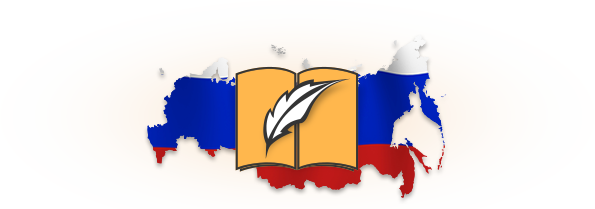 ОТЧЕТ О ДЕЯТЕЛЬНОСТИза 2014 годг. Москва2014 г.ВСТУПЛЕНИЕВ сентябре 2013 года Президент РФ Владимир Владимирович Путин принял участие в заседании Международного дискуссионного клуба «Валдай», где призвал к обретению и укреплению национальной идентичности. Премьер-министр России Дмитрий Анатольевич Медведев уже в начале ноября подписал постановление об образовании Совета по русскому языку при Правительстве РФ, а также утвердил положение о Совете. Согласно документу, Совет является совещательным органом, цели которого – рассмотрение ключевых вопросов в области государственной поддержки и развития русского языка и выработка предложений по совершенствованию государственной политики в указанной сфере.В связи с этим с 13 по 14 ноября 2013 года в городе Москве в стенах Московского педагогического государственного университета состоялся Учредительный съезд Всероссийской ассоциации учителей литературы и русского языка. В мероприятии приняли участие около 250 учителей из 82 регионов нашей страны.Эту дату можно считать точкой отсчета деятельности нашей организации. За прошедший период проведена значительная работа по формированию организационной структуры Ассоциации и членского актива, инструментария, позволяющего проводить запланированные мероприятия, созданы предпосылки для активного продвижения интересов учителей русского языка и литературы в профессиональной среде. Можно констатировать, что мы, наконец, стали известны как в педагогическом сообществе, так и других общественных кругах, что позволит нам продолжить успешную реализации наших проектов в 2015 году.ЦЕЛИ И ЗАДАЧИ АССОЦИАЦИИ:•	объединение усилий граждан и юридических лиц в деле формирования у широкого круга лиц бережного и ответственного отношения к русскому языку;•	консолидация сил преподавателей в целях формирования интереса у школьников к богатому наследию русской классической и современной литературы;•	создание единого информационного пространства, необходимого для распространения в профессиональном сообществе современных технологий преподавания.Основные задачи:•	повышение воспитательной и развивающей роли русского языка в деле формирования у школьников гражданского самосознания;•	содействие созданию условий для профессионального общения педагогов и обмена опытом;•	оказание помощи в установлении постоянных связей между преподавателями и другими специалистами в области русского языка и литературы;•	содействие повышению престижа педагогической профессии;•	проведение общественной экспертизы учебно-методической литературы;•	содействие социально-правовой защищенности учителей;•	содействие распространению и изучению русского языка в странах СНГ и в мире.Наша основная стратегия – привлечь внимание широкой общественности к проблемам преподавания русского языка и литературы, отразить взгляды различных слоев населения по тем или иным вопросам школьного филологического образования, систематизировать их и представить в виде общественного мнения для руководства страны с целью принятия продуманных решений. СТРУКТУРА АССОЦИАЦИИ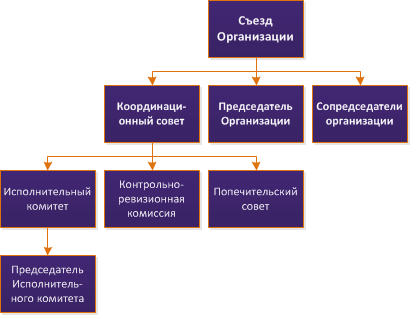 Председатель Координационного Совета Ассоциации – Дудова Людмила Васильевна, кандидат филологических наук, доцент кафедры филологического образования Московского института открытого образования.Председатель Исполкома Ассоциации – Дощинский Роман Анатольевич, учитель русского языка и литературы высшей категории, кандидат педагогических наук, лауреат Премии Правительства Москвы.Сопредседатель Координационного Совета Ассоциации – Курамшина Людмила Леонидовна, учитель русского языка и литературы высшей категории, победитель I Республиканского конкурса «Учитель года Республики Татарстан».Сопредседатель Координационного Совета Ассоциации – Федоров Алексей Владимирович, учитель русского языка и литературы высшей категории, с 2008 года возглавляет коллектив разработчиков ГИА по литературе.Сопредседатель Координационного Совета Ассоциации – Мищерина Марина Алексеевна, заместитель заведующего отделом общего образования Министерства образования Московской области. ДЕЯТЕЛЬНОСТЬ АССОЦИАЦИИ В 2014 годуНачало деятельности АССУЛ в 2014 году фактически совпало с началом работы Ассоциации как состоявшейся организации. При этом решение о государственной регистрации некоммерческой организации принято 18 февраля 2014 г.После проведения Учредительного съезда в ноябре 2013 года и выборов Координационного совета в 2014 году в полную силу заработал Исполнительный комитет АССУЛ. В соответствии с Уставом организации было разработано и утверждено Положение об Исполнительном комитете АССУЛ, в рамках которого функционирует Аппарат Исполкома, выполняющий  организационные задачи.Большое внимание в 2014 году было уделено продвижению Ассоциации в СМИ и сети Интернет. Для этих целей был создан сайт АССУЛ (учитель-словесник.рф, uchitel-slovesnik.ru), открыты страницы Ассоциации в социальных сетях: Вконтакте, Фейсбук, Твиттер, Инстаграм. В течение 2014 года Ассоциация активно и плодотворно сотрудничала с общероссийскими и региональными СМИ, которые освещали мероприятия, проводимые организацией.    В рассматриваемый период Ассоциация сумела значительно увеличить присутствие в регионах. В настоящее время АССУЛ включает в себя 66 региональных отделений, 6 местных отделений. Проведена серьезная работа по упорядочению списков состава отделений, созданию базы данных членов АССУЛ. Всего в организации в настоящее время числится 2800 человек. Организована выдача удостоверений наиболее активным членам региональных отделений. В целях поощрения общественной деятельности членов АССУЛ вручается медаль «За верность профессии», а также практикуется выдача грамот и благодарностей.Тем не менее, основным видом работы АССУЛ как общественной организации является проведение социально-значимых мероприятий в соответствии с Уставом. Этому направлению деятельности АССУЛ в 2014 году было уделено серьезное внимание. Было реализовано 27 проектов общероссийского характера, а также множество региональных акций, получивших широкий резонанс и положительную оценку общественности. УЧАСТИЕ АССОЦИАЦИИ В РЕАЛИЗАЦИИ СОЦИАЛЬНО-ЗНАЧИМЫХ ПРОЕКТОВВ 2014 году АССУЛ принимала активное участие в реализации проектов, победивших на открытом конкурсе по выделению грантов некоммерческим неправительственным организациям, проводимом в соответствии с Распоряжением Президента Российской Федерации № 11-рп от 17 января 2014 года «Об обеспечении в 2014 году государственной поддержки некоммерческих неправительственных организаций, участвующих в развитии институтов гражданского общества, реализующих социально значимые проекты и проекты в сфере защиты прав и свобод человека и гражданина».Так, при непосредственном участии АССУЛ реализуются или завершены следующие мероприятия грантового характера.1. Всероссийский фестиваль педагогического мастерства «Литература – духовно-нравственная основа России».Проект реализован на территории Ульяновской области. Он охватил большинство субъектов Российской Федерации. Мероприятия были направлены на вовлечение в реализацию проекта различных категорий жителей Российской Федерации: представителей научной и культурной общественности, органов государственной власти (органов местного управления), компаний по производству книжной и медиапродукции,  представителей средств массовой информации, политических партий,  общественных объединений и фондов, конфессий, образовательных организаций, учителей и преподавателей русского языка и литературы,  библиотечных работников. Целью проекта являлось повышение духовно-нравственного самосознания детей и молодежи, ее стимулирования к чтению, а также обсуждение и решение острых вопросов, связанных с возрождением интереса к чтению, к изучению литературы как источнику нравственных и национально-культурных ценностей, для постижения духовных заповедей через познание российской литературы.В качестве итогового мероприятия проекта в ноябре 2014 года в г. Ульяновске был проведен Всероссийский фестиваль педагогического мастерства «Литература – духовно-нравственная основа России».  В рамках этого фестиваля состоялся 2 Съезд ОО «АССУЛ», ознаменовавшийся принятием за основу «Концепции школьного филологического образования в России». Всего на фестивале присутствовало 650 представителей Ульяновской области и разных регионов России.2. Ежегодный Всероссийский фестиваль русского языка на ВолгеАкция успешно проведена представителями регионального отделения Ассоциации Волгоградской области. Целями и задачами проекта являлись:- осмысление событий современности (например, Олимпиада в Сочи 2014 года, 70-летие Победы в Великой Отечественной войне и др.);- повышение грамотности и развитие речи учащихся;- формирование умения выражать свою точку зрения на события современности;- развитие социально активной позиции учащихся;- поощрение творческой инициативы в изложении и обсуждении взглядов и представлений о моральных ценностях, нравственных принципах и гражданской позиции.Задачи подпроекта Олимпийский фестиваль русского языка «Игры, которые мы заслужили целой страной»:- собрать, обработать и обобщить сведения об Олимпиаде в Сочи;- выявить значение олимпиады для россиян;- создать словарь олимпийских слов;- издать сборник СОЧИнений об олимпиаде в Сочи «Игры, которые мы заслужили целой страной»;- познакомить участников-победителей с городом-героем Волгоградом.Задачи подпроекта «Не могу молчать!» (эссе на социально значимые темы):- выявить социально значимые темы, которые волнуют наших детей через написание сочинений на тему «Не могу молчать!» (так называлась статья великого писателя Льва Николаевича Толстого);- издать сборник «Не могу молчать!», распространить его;Одним словом, проект дал возможность объединить юных россиян, проживающих в разных уголках России, вокруг значимой для всех россиян темы, улучшить навыки письма и общения. Проект состоял из трёх этапов: конкурсный, экскурсионный и издательский. Содержанием конкурсного этапа проекта было написание сочинений различных жанров, диктантов на актуальные и социально значимые темы. Второй этап – торжественная церемония награждения победителей в г. Волгограде, которая сопровождалась рядом патриотических, спортивных и экскурсионных мероприятий (посещение мемориала «Мамаев курган» и музея-панорамы «Сталинградская битва»). Третий этап – издательский – заключался в издании итогового сборника Фестиваля, а также подготовке видеорепортажа о проведении мероприятий.3. «Летняя школа для педагога»Указанное мероприятие было проведено Ярославским региональным отделением. При его подготовке был учтен положительный опыт по реализации подобных акций, накопленный в данном регионе. В 2014 году «Летнюю школу» было решено проводить в Республике Крым. Целями и задачами проекта являлись:укрепление физического и нравственного здоровья педагога;повышение общего культурного уровня педагога;оказание методической поддержки образовательным учреждениям Крыма (передача библиотеки: художественная, детская, методическая литература);укрепление межкультурных связей в педагогическом пространстве.В сентябре 2014 г. в г. Симферополе и других районах Республики Крым побывали 30 учителей из разных регионов страны. Программа пребывания педагогов была насыщенной и состояла из проведения семинаров, круглых столов и конференций по различных вопросам, интересующим учительское сообщество, что серьезно способствовало активизации обмена опытом. Конечно, у проекта была и еще одна цель – поддержка учителей русского языка и литературы Крымского федерального округа. Судя по их положительных отзывах об акции организаторам это удалось.4. Разработка Концепции школьного филологического образования и научно-методического обеспечения реализации духовно-нравственного воспитания школьников в процессе изучения русского языка и литературыРеальная ситуация такова, что единое образовательное пространство страны (то есть в конечном счете ее национальная безопасность и территориальная целостность) находится сейчас под угрозой. Особенно остро это ощущается на примере юного поколения, граждан будущей России, дезориентированных в современном информационном пространстве, разобщенных и утрачивающих свою национально-культурную идентичность, теряющих последние крупицы уважительного отношения к историческому прошлому страны и старшему поколению, не испытывающих потребности в систематическом чтении, а зачастую просто не владеющих русским языком в достаточной для полноценного и продуктивного мышления степени. Президент В.В. Путин в своем выступлении на Общероссийском литературном собрании обратил внимание на то, что «классическая литературная речь или богатейший народный колорит сегодня воспринимаются подчас как исключение, а пренебрежение правилами родного языка становится нормой... Ситуацию, конечно же, нужно исправлять, во всяком случае, нужно попытаться это сделать, и в первую очередь, пересмотрев программы преподавания литературы и русского языка, особенно в старших классах. Сегодня этим предметам отведено мало времени, несоразмерно их значимости».Действительно, возможные причины ненормальной (если не сказать катастрофической) ситуации связаны с современными проблемами школьного преподавания русского языка и литературы, среди которых важнейшими являются не только недостаточность времени в учебном плане, но и отсутствие единых методологических подходов к обучению и формированию целостного мировоззрения школьников; чрезмерное увлечение технологиями и методическими новациями как самоцелью, постепенное выхолащивание предметного содержания.Необходимость "духовных скреп" сейчас осознается всеми, неравнодушными к судьбе Отечества. Одной из бесспорнейших таких скреп является русская классическая литература. Именно через ее подлинное освоение современными школьниками возможно восстановление связи времен, приобщение нового поколения к традиционным национальным ценностям и к исторической судьбе России.Школьное филологическое образование должно сыграть в этом решающую роль, неслучайно среди личностных характеристик выпускника в новом Федеральном стандарте названы любовь к «своему краю и своему Отечеству», знание «русского и родного языка», уважение к «своему народу, его культуре и духовным традициям».Учитывая вышеизложенное, представители Координационного Совета и Исполкома АССУЛ, а также различных региональных отделений Ассоциации приняли непосредственное участие в разработке Концепции школьного филологического образования в России. Данный документ в настоящее время находится на финальной стадии подготовки и проходит проверку и «обкатку» в Министерстве образования и науки РФ, региональных министерствах образования, профильном комитете ГД, общественных организациях и учреждениях. Не будет преувеличением сказать, что он разработан с участием представителей сообщества словесников всей страны, так как прошел неоднократное обсуждение в региональных отделениях АССУЛ.  Основные задачи разрабатываемой Концепции: сохранение и укрепление единого культурно-образовательного пространства страны; воспитание любви к истории и культуре России в единстве и многообразии населяющих ее народов, формирование гражданского самосознания; приобщение школьников к традиционным национальным ценностям через изучение русского языка и литературы; освоение содержания классических литературных произведений в единстве их духовно-нравственной высоты и художественного совершенства; развитие школьного филологического образования; разработка единых подходов к преподаванию русского языка и литературы; определение содержательного инварианта данных предметов в школьной программе, повышение качества учебной литературы.Завершение проекта запланировано на апрель 2015 года.4. Всероссийский фестиваль «Русистика: история и современность»Фестиваль проводится при участии регионального отделения АССУЛ Астраханской области.Проект направлен на привлечение внимания педагогического сообщества, обучающихся и общественности к основным проблемам преподавания русского языка, русской литературы в поликультурном регионе, к проблемам функционирования русского языка и к проблемам изучения специфики литературного процесса. В рамках данного Фестиваля будут распространены научные знания в области развития и функционирования русского языка, литературы и культуры русскоговорящего народа путем проведения научно-практических конференций, лингвистических конкурсов и викторин для обучающихся, круглых столов и семинаров для педагогов.    Благополучателями проекта выступают педагоги и учащиеся общеобразовательных организаций Российской Федерации, а также пользователи портала русского языка «Ярус» (http://www.yarus.aspu.ru/) Инновационной лаборатории информационной лингвистики Астраханского государственного университета.Проект находится в стадии реализации. В качестве итогового мероприятия в марте 2015 года предусмотрено проведение Всероссийского Фестиваля "Русистика: история и современность», предполагается организация научно-практической конференции для школьников, круглого стола для педагогов "Проблемы и перспективы преподавания русского языка и литературы в школе в современной школе», награждения участников лингвистического конкурса и викторины, экскурсия "Литературные, культурные и исторические места Астрахани".5. Межрегиональная Летняя школа филологов ЦФО, посвящённая Году литературы Фестиваль проводится при участии регионального отделения АССУЛ Липецкой области.Проект находится в стадии реализации. Он направлен на привлечение внимания преподавателей русского языка и литературы к основным проблемам реализации ФГОС ООО и ГОУ в условиях изменившейся образовательной парадигмы, на профилактику риска неготовности учителя-русиста к работе в условиях введения ФГОС ООО, профессионального выгорания педагога. В рамках Школы будут рассмотрены современные педагогические технологии в преподавании русского языка и литературы, способствующие достижению личностных, метапредметных, предметных результатов освоения учебной программы как в очной форме, так и в дистанционном формате. Школа предполагает обращение к образовательному туризму в области культурного наследия липецкого подстепья (Елец, Задонск, усадебные комплексы), проведение творческих встреч с современными писателями, творчество которых включено в школьную программу по литературе. Также запланировано проведение научно-практической конференции и проведение конкурса чтецов среди обучающихся. Благополучателями проекта станут педагоги-филологи ЦФО и школьники, участники конкурса чтецов. Окончание проекта запланировано на сентябрь 2015 года.6. Всероссийская методическая школа учителей словесности «Петербургский контекст» Мероприятие осуществляется при участии санкт-петербургского регионального отделения АССУЛ. В рамках проекта, находящегося в стадии реализации, предполагается комплексное освещение петербургского контекста как в литературных произведениях, так и в особых методиках преподавания лучших учителей словесности петербургской методической школы. Проект включает два основных направления:- "Петербургские страницы русской литературы" - массовый онлайн образовательный курс (МООК, англ. - МООС) для школьников. Создание современного инструмента для дистанционного самообразования учащихся (в том числе, для детей с ограниченными возможностями и одаренных детей из регионов). Элементы курса будут доступны для дальнейшего использования учителями-словесниками из любого региона России в своей педагогической деятельности. - "Петербургский контекст" - педагогическая методическая школа мастер-классов и круглые столы для учителей, в том числе с возможностью удаленного участия через организацию интернет-трансляций. Включает раскрытие наработанных методик дополнительного образования погружения в текст. Настоящий проект выходит за рамки «одноразового» мероприятия и по-новому решает проблемы передачи лучших педагогических практик, создания практического инструментария учителя и привлечения внимания широкой аудитории к опыту петербургского преподавания.4 и 5 декабря на базе Президентского физико-математического лицея № 239 г. Санкт-Петербург состоялся первый этап «Петербургского контекста». Мероприятие было насыщено профессиональной и культурной программой. Профессиональное сообщество учителей словесности провели мастер-классы, где обсудили актуальные вопросы - от «Технологии подготовки к ЕГЭ по литературе» до «Классика нуждается в защите?».      В эти дни учителя-словесники приняли участие в тематических обсуждениях, лекциях и встречах с известными лингвистами и представителями творческой интеллигенции. Президента СПБГУ и Российской Академии образования Л.А. Вербицкую волнуют вопросы культуры речи, стилистики, лексики и семантики современного русского языка, и в своем выступлении Людмила Алексеевна отметила, что плохим языком хорошую жизнь в обществе не построишь. Автор учебников литературы Игорь Николаевич Сухих предлагает вместо уроков литературы вести литературное чтение и растить вдумчивого читателя. В непринужденной дружеской атмосфере прошла встреча с народным художником России, лауреатом Государственных премий, действительным членом Российской Академии художеств Эдуардом Сергеевичем Кочергиным. Его книги - это автобиографические воспоминания, которые родились из устных историй. Сын репрессированных родителей, воспитанник детприемников и спецучреждений НКВД Э. С. Кочергин рассказывает о нелегкой судьбе детей «врагов народа»: «Это воспоминания не только обо мне, а вообще обо всех нас, пацанах, детях, которые попали в разные переделки, в экстремальные события в стране». У учителей была уникальная возможность пообщаться с известным писателем и взять автограф.      В завершении программы актерами Пушкинского театрального центра был показан спектакль по сказкам А.С. Пушкина «БАЛбесы». Современного Пушкина увидели лицеисты и гости семинара: Пушкина, которого мы не знаем.Завершение проекта запланировано на март 2015 года. 7. Цикл межрегиональных семинаров для учителей-словесников "Современные подходы к организации процесса воспитания на уроках русского языка и литературы и во внеурочной деятельности в условиях реализации ФГОС"Проект реализуется региональным отделением АССУЛ Кировской области. Он направлен на обучение учителей-словесников научно-методическим подходам к организации процесса воспитания как на уроках, так и во внеурочной деятельности в условиях реализации ФГОС в основной и старшей школах. В рамках трех последовательно идущих семинаров педагоги осмыслят проблемы чтения и создания авторских текстов для саморазвития и самореализации личности, способной реализовать эти тексты в реальной жизни. Инновационный опыт организации и проведения цикла семинаров найдёт отражение в научно-методическом пособии для учителей-словесников.Завершение проекта запланировано на апрель 2015 года. 8. «Методические мастерские как форма повышения профессионального мастерства учителя и творчества учащихся»Проект реализуется региональным отделением АССУЛ Челябинской области. Он направлен на создание и освоение инновационных методик, технологий, моделей, способствующих развитию творческого потенциала учащихся в процессе языкового и литературного образования, и реализация интеллектуально-творческого потенциала учителя. В рамках проекта планируется проведение Всероссийской научно-практической конференции учителей и методистов «Развитие творческих способностей учителя и учащихся средствами русского языка и литературы» (г. Челябинск), проведение региональной методической мастерской «Вектор поиска» (г. Новосибирск).Ожидаемые позитивные изменения: повышение уровня профессиональной готовности педагогических работников к развитию творческого потенциала участников образовательного процесса, сознательное управление творческими процессами интеллектуальной деятельности, выбор оптимальной траектории обучения для конкретного коллектива на основе диагностики, а также учета возможностей и способностей каждого участника образовательного процесса, гибкое сочетание форм, методов и средств обучения, методика организации научно-экспериментальной работы в общеобразовательной организации, применение технологий креативного образования.География проекта: Челябинская область, Омская область, Новосибирская область, Алтайский край, г. Москва, г. Санкт-Петербург. Завершение мероприятий запланировано на май 2015 года.9. Межрегиональный читательский марафон «Портрет «поколения нулевых» в современной отечественной литературе»  Проект реализуется региональным отделением АССУЛ Хабаровской области. Цель - поиск путей приобщения подростковой аудитории к чтению и пониманию литературы, повышение мотивации к чтению, развитие интереса к современной отечественной литературе о сверстниках, воскрешение традиций семейного чтения, развитие творческих способностей подростков. Для реализации поставленных задач педагогами, работниками библиотек проводятся мониторинги для анализа ситуации с чтением детей и подростков в регионе и поиска методических путей решения проблемы (социологическое исследование, анкетирование родителей, учителей, учащихся, обсуждение ситуации педагогами словесниками, распространение успешного опыта). Предусматривается вовлечение учащихся в активную познавательную и исследовательскую деятельность, популяризация современной литературы о подростках (конкурсы творческих и научно-исследовательских работ, читательские конференции, конкурсы видеороликов и фотоконкурсы), использование при  проведении мероприятий современных информационных технологий, технологии квеста.Завершение акции запланировано на май 2015 года.10. СО СЛОВАРЯМИ ПО ЖИЗНИПроект реализуется московским региональным отделением АССУЛ. Он посвящен проблеме формирования культуры работы со словарями, составляющей основу функциональной грамотности. По исследованиям PISA, школьники РФ по уровню функциональной грамотности занимают последние места среди участников исследования. Целевые группы проекта – школьники, учителя и родители. Целью проекта является разработка комплекса мер по привлечению внимания общественности регионов к проблеме формирования культуры работы со словарями. Для каждой целевой группы предполагается предпринять комплекс мер: проведение конкурсов, научно-практических конференций, общественных акций. В ходе реализации данного проекта предполагается изменить общественное мнение в отношении грамотности, к пользованию словарями, показать значимость проблемы школьникам, учителям и родителям, наметить пути решения данной проблемы и опубликовать результаты исследования и разработанные материалы.Цель: разработать комплекс мер по привлечению внимания школьников, учителей и родителей к проблеме формирования культуры работы со словарями, к проблеме функциональной грамотности.Задачи:  1. Разработать диагностические материалы и выявить начальный уровень отношения к работе со словарями у современных школьников, учителей и родителей.2. Провести общероссийские конкурсы, ориентированные на формирование культуры работы со словарями, а значит, функциональной грамотности. 3. Провести научно-практические конференции для учителей, посвященные проблеме формирования функциональной грамотности учащихся, культуры работы со словарем. 4. Провести публичные общественные акции с участием школьников, учителей и родителей, привлекающие внимание к проблеме формирования культуры работы со словарями, функциональной грамотности.5. Диагностировать итоговый уровень интереса, отношения к работе со словарями у школьников.6. Наметить пути решения данной проблемы.2)	Проведение общественной акции «Общероссийский словарный диктант» (300 человек).Завершение проекта запланировано на июль 2015 года.11. Большая литература большой страныПроект реализуется московским региональным отделением АССУЛ. Он направлен на поиск путей приобщения детской аудитории к чтению и пониманию русской классической литературы и повышение мотивации к чтению в детско-юношеской среде. Работа ведется в двух направлениях: 1) анализ ситуации с детским чтением и поиск методических путей решения проблемы (социологическое исследование чтения, обсуждение сложившейся ситуации учительским сообществом, трансляция успешного педагогического опыта); 2) активное вовлечение детей в исследовательский поиск и популяризация классики в детско-взрослой среде (конкурсы творческих и научно-исследовательских работ учащихся, использование технологии квеста).География проекта - Москва, Московская область, Ставропольский край, Республика Татарстан, Чеченская республика, другие регионы СКФО.Завершение проекта запланировано на май 2015 года. В 2014 году Ассоциация участвовала в проведении следующих мероприятий федерального значения.1. КРУГЛЫЙ СТОЛ «СОДЕРЖАНИЕ И ФОРМЫ ГОСУДАРСТВЕННОЙ ИТОГОВОЙ АТТЕСТАЦИИ ПО РУССКОМУ ЯЗЫКУ И ЛИТЕРАТУРЕ: РЕАЛЬНОСТЬ И ПЕРСПЕКТИВЫ»Мероприятие состоялось 19 февраля 2014 года в ГБОУ «СОШ № 1253» при поддержке АССУЛ, Департамента образования города Москвы, Городского методического центра, кафедры филологического образования Московского института открытого образования и других организаций. В нем приняло участие более 100 человек. Среди них члены московского регионального отделения АССУЛ, Региональной общественной организации «Независимая ассоциация словесников», слушатели курсов повышения квалификации, инициативная группа педагогов «топовых» школ, эксперты-специалисты, а также представители прессы, в частности шеф-редактор «Учительской газеты – Москва» Молодцова В.Н.В центре публичного обсуждения оказались проблемы оценки качества филологического образования выпускников общеобразовательных школ, в частности проблемы введения сочинения как формы государственной итоговой аттестации школьников.На мероприятии выступали Дощинский Роман Анатольевич, Председатель Исполкома АССУЛ; Романичева Елена Станиславовна, профессор кафедры русской новейшей литературы и читательских практик Института гуманитарных дисциплин ГБОУ ВПО «Московский городской педагогический университет»; Дроздова Ольга Евгеньевна, директор Института филологии и иностранных языков Московского педагогического государственного университета; Чернышева Елена Геннадьевна, профессор кафедры русской литературы Московского педагогического государственного университета, Лаврищева Светлана Васильевна, учитель русского языка и литературы ГБОУ СОШ № 237 г. Москвы; Дремов Михаил Александрович, учитель русского языка и литературы школы № 825 г. Москвы; Марчук Юлия Викторовна, победитель конкурса «Учитель года Москвы – 2005», учитель русского языка и литературы школы № 1741 г. Москвы; Кутейникова Наталья Евгеньевна, профессор кафедры филологического образования Московского института открытого образования; Мончаковская Ольга Станиславовна, заместитель директора по УВР ГБОУ СОШ № 499 г.Москвы; Микушонов Олег Валерьянович, учитель русского языка и литературы ГБОУ СОШ № 1273 г. Москвы, председатель методического объединения гуманитарных наук.По итогам круглого стола была принята следующая резолюция, переданная в Общественный Совет при Министерстве образования и науки РФ.1. Необходимость создания титульного списка авторов и произведений, так называемой школьной «золотой полки», что составляет духовный фонд нации. Список «100 книг» не может быть ориентиром для работы педагога, так как служит другим целям. Безусловно, титульный список должен включать обязательную (каноническую) часть и вариативную (по усмотрению учителя и/или ученика) часть.2. Необходимость научно-методического обоснования самого характера предполагаемого сочинения. Речь может идти о сочинении на литературную тему, а также о сочинении на свободную (публицистическую, метапредметную) тему. Если принимается вариант сочинения на литературную тему, то однозначно такое сочинение не должно демонстрировать сугубо литературоведческую компетенцию учащихся. Для массовой школы оно призвано оценить в первую очередь сформированность читательской компетенции, уровень личностного развития и гражданской идентификации.3. Необходимость пересмотра норм оценивания. В современных условиях учитель вынужден ориентироваться на нормы оценивания 1989 года, которые безнадежно устарели, поскольку слишком жестко оценивают орфографическую, пунктуационную, грамматическую и особенно речевую грамотность школьников, что не способствует раскрытию и развитию их творческих способностей.4. Необходимость максимально широкой тематики предлагаемых сочинений. Педагоги приветствуют такие формулировки: «Книги о войне на моей книжной полке», «Моя любимая книга о животных», «Тема дружбы в русской литературе», «История моей родины на страницах любимой книги» и др.5. Необходимость в критериальной системе оценивания сочинения предусмотреть невозможность списывания. Пресечь факт списывания следует с помощью формулировки «неоригинальная работа (плагиат)», что автоматически должно привести к «обнулению» всей ученической работы.6. Необходимость предложить вузам (не только школам!) в качестве обязательного экзамена гуманитарную письменную работу (развернутое эссе), например, связанную с выбираемой профессией.7. Необходимость при принятии судьбоносных решений учесть результаты проведенного социологического опроса, в котором приняли участие более 400 педагогов-словесников города Москвы.8. Необходимость на время переходного периода доверить проверку сочинений учащихся школе, где они обучались. Для решения проблемы готовности к переходу на новую форму итоговой аттестации целесообразно предоставить учащимся возможность прохождения промежуточной аттестации в форме сочинения. В соответствии со статьей 28 Федерального закона «Об образовании в Российской Федерации» школа самостоятельно принимает решение об использовании той или иной формы промежуточной аттестации. Опыт использования сочинения в промежуточной аттестации позволит ученикам подготовиться к новой форме итоговой аттестации, а педагогам – сформулировать предложения о темах, порядке и критериях оценивания итогового сочинения. К компетенции образовательной организации относится также разработка и утверждение основной образовательной программы и учебного плана, поэтому управленческая команда школы вправе определить необходимое количество часов на преподавание русского языка и литературы для успешного прохождения итоговой аттестации в форме сочинения.2. КРУГЛЫЙ СТОЛ «КОНЦЕПЦИЯ ШКОЛЬНОГО ФИЛОЛОГИЧЕСКОГО ОБРАЗОВАНИЯ»На учредительном съезде Всероссийской ассоциации учителей русского языка и литературы (ноябрь 2013 г.) много говорили о серьезном гуманитарном кризисе в России, о промахах в принятых и уже реализуемых Федеральных государственных образовательных стандартах. Возникло множество недоумённых вопросов. Изучаем - что и когда? Как глубоко постигаем систему языка? Какие «базовые понятия лингвистики» осваиваем? До каких пределов расширяем «объемы используемых в речи грамматических средств для свободного выражения мыслей и чувств адекватно ситуации и стилю общения»? На каких произведениях формируем «осознание значимости чтения и изучения литературы», «понимание литературы как одной из основных национально-культурных ценностей народа как особого способа познания жизни»?Таким образом, была выявлена необходимость разработки единой концепции школьного филологического образования, которая бы опиралась на отечественные традиции, гармонично соединяла постижение основ фундаментальной науки (лингвистики, теории и истории литературы), эстетической, этической и духовно-нравственной составляющей русской словесности.В преддверии празднования Дня славянской письменности и культуры 22 мая 2014 года в здании Центральной библиотеки № 94 им. М. Горького состоялся Круглый стол, на котором обсуждались проблемы преподавания русского языка и литературы в школе, концепция современного школьного филологического образования. Мероприятие провела наша организация совместно с «Литературной газетой».В работе круглого стола приняли участие члены рабочей группы по созданию проекта Концепции школьного филологического образования, в том числе представители регионов, в частности: г. Санкт-Петербурга (Ядровская Е. Р., д.п.н., доцент кафедры образовательных технологий в филологии ФГБОУ ВПО «Российский государственный педагогический университет им. А.И. Герцена», учитель высшей категории; Федоров С. В., доцент кафедры филологического образования Санкт-Петербургской Академии постдипломного педагогического образования, учитель литературы средне-технического факультета Санкт-Петербургского государственного морского технического университета, к.п.н.), г. Липецка (Углова Н.В., к.ф.н., доцент кафедры культуры ФГБОУ ВПО ЛГТУ, доцент кафедры ТиМПОД ОАУ ДПО ЛИРО), г. Ульяновска (Григорченко И.А., учитель высшей категории МБОУ «Мариинская гимназия», победитель конкурса «Лучший учитель Российской Федерации», Почетный работник образования), Московской области (Боброва С.В., доцент кафедры методики преподавания русского языка и литературы, к.п.н.), Калужской области (Проскурнина Н.Ю., методист ГОУ ДПО «Калужский областной институт повышения квалификации работников образования»).Дискуссия проходила по следующим вопросам:Согласны ли вы с мнением, что школьное гуманитарное образование в целом и филологическое в частности находятся в глубоком кризисе? Если да, то каковы причины кризиса?Как вы считаете, в чем заключаются основные проблемы филологического образования в школе? Закономерно ли отсутствие предметного содержания в Федеральном государственном образовательном стандарте и как это может сказаться на судьбе русского языка и литературы в российской школе?Можно ли, на ваш взгляд, решить проблемы, связанные с преподаванием русского языка и литературы, без пересмотра количества часов, отведенных сегодня на эти предметы? Какими вам видятся иные пути решения проблем?Как вы определяете цели и задачи современного школьного филологического образования? Насколько и почему они изменились за последнее время? Что в преподавании русского языка и литературы нуждается, на ваш взгляд, в сохранении, а что – в изменении и модернизации?Как вы считаете, поможет ли введение обязательного сочинения укрепить позиции русского языка и литературы в школе или только ляжет дополнительной нагрузкой на плечи учителей-словесников?Насколько целесообразным и научно обоснованным представляется вам объединение русского языка и литературы в единый предмет (во ФГОС полного среднего образования)?Разделяете ли вы мнение, что изучение предмета «русский язык» должно ограничиваться только изучением правил правописания?Какой вы видите миссию предметов «русский язык» и «литература» в школах национальных регионов России?Считаете ли вы, что современная российская школа нуждается в единой концепции филологического образования? Каковы, на ваш взгляд, цели и задачи данной концепции?Возможен ли (и нужен ли), по вашему мнению, единый учебник по литературе?В организации обсуждения и самом обсуждении активное участие приняли: обозреватели и редакторы «Литературной газеты», куратор проекта «Словесник» Гавердовская Т.А., заслуженный учитель РФ, учитель гимназии № 1539 Айзерман Л.С.На Круглом столе присутствовали не только представители филологической общественности. Заметной фигурой был Лубков А.В. – д.ист.н., профессор, член Президиума Всероссийской Ассоциации учителей истории и обществознания, член московского отделения Ассоциации учителей истории и обществознания, член экспертной сценарной группы при Министерстве культуры РФ, автор более 100 работ по отечественной истории, проблемам современного образования, методологии и методике преподавания гуманитарных наук, профессор.Очень важными стали выступления представителей московских вузов: Чернышевой Е.Г. – д.филол.н., профессора Московского педагогического государственного университета, Почетного работника высшего профессионального образования; Волкова А. А. – зам. директора Института туризма и гостеприимства (филиал в г. Москве), к.п.н.Свое веское сказал и Зинин С.А. – д.п.н., профессор, председатель Федеральной предметной комиссии по литературе Федерального института педагогических измерений.Московское учительство представляли: Ганабова О.А. – руководитель регионального отделения АССУЛ (г. Москва), лауреат регионального конкурса «Учитель года-2005», победитель ПНП «Образование», учитель высшей категории ГБОУ «Лицей № 1581»; Юнусова Б.С. – учитель высшей категории ГБОУ «Лицей № 1581»; Мончаковская О.С. – Заслуженный учитель РФ, учитель высшей категории ГБОУ СОШ № 499.Круглый стол посетили также редакция журнала «Литература в школе» в лице Калганова Т.А. – к.п.н., доцента, автора книг по методике преподавания литературы; автор учебника по литературе издательства «Вентана-граф» Ерохина Е.Л. – учитель высшей категории, доцент кафедры риторики и культуры речи МПГУ, к.п.н.; Федоров А.В. – заведующий редакцией литературы издательства «Русское слово».3. ЗАСЕДАНИЕ РАБОЧЕЙ ГРУППЫ ПО РАЗРАБОТКЕ КОНЦЕПЦИИ ШКОЛЬНОГО ФИЛОЛОГИЧЕСКОГО ОБРАЗОВАНИЯ22 мая 2014 года в здании издательства «Русское слово» собрались около 20 членов межрегиональной рабочей группы по разработке Концепции школьного филологического образования. Это было первое заседание рабочей группы. Отрадно, что смогли приехать представители из регионов: г. Санкт-Петербурга, г. Липецка, г. Ульяновска, Московской области, Калужской области.В повестке дня заседания стояли следующие вопросы: Знакомство с подходами к определению структуры Концепции.  Утверждение Структуры Концепции.Утверждение графика подготовки разделов Концепции.4 Распределение ответственных за подготовку разделов Концепции.По итогам мероприятия был утвержден порядок работы над Концепцией.4. ЗАСЕДАНИЕ МЕТОДИЧЕСКОГО СОВЕТА АССУЛ ПРИ МИНИСТЕРСТВЕ ОБРАЗОВАНИЯ И НАУКИ РФ В июне 2014 года прошло первое заседание методического совета АССУЛ, на котором обсуждались вопросы использования в 2014-2015 учебном году учебников по русскому языку и литературе, включенных в «Федеральный перечень учебников, рекомендуемых к использованию при реализации имеющих государственную аккредитацию образовательных программ начального общего, основного общего, среднего общего образования» (Приказ Министерства образования и науки Российской Федерации от 31 марта 2014 года № 253). По результатам совета были рекомендованы следующие учебники (даны в порядке приоритетности):Основное общее образование (основная школа)1) Быстрова Е.А., Кибирева Л.В. и др. / Под ред. Быстровой Е.А. Русский язык. 5-9 классы. Издательство «Русское слово» (базовый уровень обучения, классы с билингвальным составом учащихся);2) Ладыженская Т.А., Баранов М.Т., Тростенцова Л.А. и др. Русский язык. 5-7 классы. Издательство «Просвещение» (базовый уровень);3) Тростенцова Л.А., Ладыженская Т.А., Дейкина А.Д. и др. Русский язык.8-9 классы. Издательство «Просвещение» (базовый уровень);4) Шмелев А.Д., Флоренская Э.А. и др. / Под ред. Шмелева А.Д. Русский язык. 5-9 классы. Издательство «Вентана-Граф» (для гимназических и лицейских классов).2. Рекомендовать к использованию в 2014-2015 учебном году следующие линии учебников по литературе (даны в порядке приоритетности)Основное общее образование (основная школа)1) Меркин Г.С. Литература. 5-8 классы. Издательство «Русское слово» (базовый уровень обучения, классы с билингвальным составом учащихся);2) Зинин С.А., Сахаров В.И., Чалмаев В.А. Литература. 9 класс. Издательство «Русское слово» (базовый уровень обучения);3) Коровина В.Я., Журавлев В.П., Коровин В.И. Литература. 5, 7, 8 классы. Издательство «Просвещение» (базовый уровень обучения);4) Полухина В.П., Коровина В.Я., Журавлев В.П. и др. / Под ред. Коровиной В.Я. Литература. 6 класс. Издательство «Просвещение» (базовый уровень обучения);5) Коровина В.Я., Журавлев В.П., Коровин В.И. и др. Литература. 9 класс. Издательство «Просвещение» (базовый уровень обучения);6) Рыжкова Т.В., Костюхина М.С. и др. / Под ред. Сухих И.Н. Литература. 5-8 классы. Издательство «Академия» (для гимназических и лицейских классов);7) Сухих И.Н. Литература. 9 класс. Издательство «Академия» (для гимназических и лицейских классов).Среднее общее образование (старшая школа, базовый уровень)1) Зинин С.А., Сахаров В.И. Русский язык и литература. Литература. Базовый уровень. 10, 11 классы. Издательство «Русское слово»;2) Гольцова Н.Г., Шамшин И.В., Мищерина М.А. Русский язык и литература. Русский язык. Базовый уровень.10, 11 классы. Издательство «Русское слово».Среднее общее образование (старшая школа, углубленный уровень)1)  Архангельский А.Н. и др. Русский язык и литература. Литература. Углубленный уровень.10 класс. Издательство «Дрофа»;2)  Агеносов В.В. и др. Русский язык и литература. Литература. Углубленный уровень. Издательство «Дрофа».5. КРУГЛЫЙ СТОЛ «СОВРЕМЕННОЕ ШКОЛЬНОЕ ОБРАЗОВАНИЕ В ОБЛАСТИ РУССКОГО ЯЗЫКА И ЛИТЕРАТУРЫ: ПРОБЛЕМЫ И ПУТИ ИХ РЕШЕНИЯ»24 июня 2014 года в Общественной палате РФ обсудили проблемы современного школьного образования в области русского языка и литературы. Модератор дискуссии – член Комиссии по развитию науки и образования, член Совета при Президенте Российской Федерации по русскому языку Любовь Духанина. В заседании принимали участие члены ОП РФ, разработчики Концепции школьного филологического образования, члены АССУЛ, представители педагогического сообщества. Участники круглого стола пришли к выводу, что преподавание русского языка и литературы в современной российской школе во многом потеряло связь с духовно-нравственным воспитанием молодежи, не справляется с катастрофическим падением речевой и читательской культуры школьников. Вызывает серьезную обеспокоенность статус учителя русского языка и литературы. Многие вопросы, связанные с нормативно-методической базой преподавания русского языка и литературы, остаются не проясненными для большей части педагогов, механизмы сохранения и повышения мотивации к изучению предметов «русский язык» и «литература» разных категорий обучающихся не работают, вводимые Федеральные государственные образовательные стандарты имеют массу недоработок и фактически не решают задач повышения качества обучения русскому языку и литературе, часть учебников, рекомендованных Министерством образования РФ и науки к использованию в учебном процессе, не отвечает в полной мере современным целям и задачам изучения этих дисциплин в школе. Материально-техническое обеспечение преподавания предметов, в первую очередь комплектование кабинетов русского языка и литературы и школьных библиотек словарями, справочно-энциклопедической, художественной и критической литературой, периодическим изданиями (детскими, методическими, литературно-художественными журналами), подключение к сети Интернет, находятся на критическом уровне. Стремительное старение педагогических кадров словесников, качество подготовки учителей-словесников в вузах, сворачивание системы послевузовского педагогического образования в результате введения новой системы финансирования дополнительного профессионального образования, планомерное уничтожение системы методического сопровождения учителя в его каждодневной деятельности. Все это сказывается как на качестве подготовки выпускников школ по предметам филологического цикла (русский язык и литература), так и на качестве работы учителя-словесника.На мероприятии были приняты следующие рекомендации:Государственной Думе Федерального Собрания РФ, Совету Федерации Федерального Собрания РФ, их профильным комитетам:Внести поправку, позволяющую разделить предмет «Русский язык и литература» в Федеральных государственных образовательных стандартах среднего полного (полного) общего образования на два самостоятельных предмета «Русский язык», «Литература» на базовом и углубленном уровнях.Внести изменения в раздел Федеральных государственных образовательных стандартов среднего полного (полного) общего образования «Требования к результатам освоения основной образовательной программы», разделив их на «Требования, предъявляемые к результатам освоения основной образовательной программы по русскому языку» и «Требования, предъявляемые к результатам освоения основной образовательной программы по литературе».Дополнить требования к предмету «Литература» перечнем обязательных для изучения художественных произведений, содержащих общероссийский культурный код.Поддержать инициативу по учреждению государственного праздника «День словаря» - 22 ноября – в день рождения великого российского лексикографа Владимира Даля, поскольку широкая популяризация исторической личности Владимира Даля, а также словарей в целом окажет значительный эффект в деле повышения языковой и информационной культуры российского общества.Министерству образования и науки РФ:Рассмотреть вопрос о возможности восстановления объемов часов в рамках рекомендуемого базисного учебного плана для старшей школы, отводимых на изучения русской литературы и русского языка в 9-11 классах на уровне 2004 года, предусмотрев изучение предмета «Литература» в объеме не менее 3 часов в неделю и предмета «Русский язык» не менее 2 часов в неделю на базовом уровне.Изыскать возможности для восстановления уроков внеклассного чтения и развития речи в основной школе.В связи с увеличением числа обучающихся, для которых русский язык является иностранным, рассмотреть вопрос о нормативно-правовом обеспечении изучения русского языка и литературы обучающимися мигрантов.Разработать механизмы проведения лингвистической экспертизы учебников по всем предметам для общеобразовательной школы.Пересмотреть механизмы формирования Федерального перечня учебников по русскому языку и литературе.Разработать порядок комплектования художественной, в том числе детской и юношеской, критической, методической, справочно-энциклопедической литературой и периодическими издания школьных библиотек.Поддержать инициативу по организации экспертизы и формированию, наряду с Федеральным перечнем учебников, Федерального перечня словарей, рекомендованных к использованию в образовательном процессе начального, полного и среднего общего образования.Рассмотреть вопрос о содержании и формах проведения Всероссийских олимпиад по русскому языку и литературе, включении в перечень Всероссийских олимпиад Всероссийской олимпиады школьников по чтению и Всероссийского конкурса школьных сочинений.Выйти с инициативой проведения полномасштабного социологического исследования круга чтения современных школьников.Разработать систему мер по повышению качества подготовки учителей русского языка и литературы, статуса учителя словесности, в том числе и на основе проведения Всероссийского конкурса «Учитель российской словесности».Региональным органам законодательной и исполнительной власти, органам местного самоуправления:Считать необоснованным проведение рейтингования образовательных организаций (школ) на основе результатов независимой итоговой аттестации (ЕГЭ, ГИА) по русскому языку и литературе.Рекомендовать внести в список приоритетных критериев для выстраивания рейтингов образовательных организаций всех уровней образования мероприятия, направленные на поддержку и продвижение русского языка, литературы и чтения, формирования российской идентичности.Разработать нормативно-правовую базу, позволяющую образовательным организациям осуществлять образовательную деятельность, направленную на обеспечение владения русским языком обучающихся, для которых русский язык является иностранным на уровне требований Федерального государственного образовательного стандарта.Содействовать проведению мероприятий, направленных на популяризацию чтения, изучения русского языка.Продумать механизм организационной и финансовой поддержки системы повышения квалификации учителей-словесников с отрывом от учебного процесса.Способствовать консолидации педагогического сообщества учителей-словесников, в том числе и через поддержку деятельности региональных отделений Общероссийской общественной организации «Ассоциация учителей литературы и русского языка».Общественной Палате РФ:Выразить признательность Президенту РФ за актуализацию смыслов, связанных с состоянием и миссией гуманитарного образования и образования в области русского языка и литературы, без которого невозможны никакое образование вообще, формирование ценностного мира ребенка, передача культурного кода из поколения в поколение.Привлечь средства массовой информации к более широкому освещению вопросов школьного образования в области русского языка и литературы, разработки концепции школьного филологического образования, проблемам детского и подросткового чтения и речевой культуры, поддержки и продвижения русского языка как в регионах России, так и в сопредельных государствах.Признать невозможным принятие ответственных политических решений в сфере школьного филологического образования без участия профессионально-общественных объединений, многосторонней экспертной оценки с их стороны всех нормативно-правовых документов, касающихся содержания и форм школьного филологического образования. Предложить разработать порядок проведения профессионально-общественной экспертизы образовательных проектов разных уровней и областей в области русского языка и литературы.Образовательным организациям:В инициативном порядке включить учителей русского языка и литературы образовательных организаций Российской Федерации в активное обсуждение создаваемой концепции школьного филологического образования на страницах сайта: учитель-словесник.рф или http://uchitel-slovesnik.ru.Создать все возможные педагогические условия для развития мотивации к изучению русского языка и литературы, формирования читательской культуры школьников, в том числе с учетом запросов детей с особыми образовательными потребностями (детей с ограниченными возможностями здоровья, детей мигрантов, высокомотивированных детей).Обеспечить престижность предметов «русский язык» и «литература» в современной школе на всех ступенях образования и разных уровнях; ввести повышающие коэффициенты в оплате труда учителей русского языка и литературы, которые позволят простимулировать педагогов к творческой профессиональной деятельности; продумать механизмы более оптимальной и комфортной учебной нагрузки для учителей-словесников.На уровне школьных педагогических коллективов признать, что именно учитель-филолог в первую очередь решает важнейшую задачу формирования духовно-нравственного облика гражданина России, что, несомненно, позволит поднять социальный статус педагога.Призвать администрацию образовательных организаций страны не препятствовать академической честности, объективности и непредвзятости в оценивании учителями русского языка и литературы достигнутых образовательных результатов школьников.6. КРУГЛЫЙ СТОЛ «НОВАЯ СТРУКТУРА КИМ ЕГЭ»Указанное мероприятие было проведено 17 июля 2014 года в рамках заседания Комиссии по развитию науки и образования ОП РФ.  Участники заседания, среди которых присутствовали члены АССУЛ, в том числе Председатель Исполкома Р.А. Дощинский, признали, что в последние годы все больше обсуждается необходимость изменений процедуры государственной итоговой аттестации, а также корректировки экзаменационных моделей, в том числе задача разведения целей итоговой аттестации и поступления в вузы.Очевидно, что при решении вопросов необходимо придерживаться стратегии поэтапного обновления процедур проведения ЕГЭ и экзаменационных моделей. Должен быть предусмотрен необходимый адаптационный период для информирования обучающихся, учителей, методических служб и управленческих структур для внесения необходимых изменений в их работу. Необходимо обеспечить организационно-финансовую поддержку развития системы повышения квалификации учителей (в том числе в дистанционной форме).Одной из насущных проблем является отношение к заданиям с выбором ответа (тип «А») единого государственного экзамена. Расхожим стало мнение о том, что эта часть экзамена – самая легкая, что выполнение заданий типа «А» сводится к угадыванию ответа и не может должным образом отражать уровень знаний учащегося. В связи с этим целесообразность присутствия заданий с выбором ответа в экзаменационной работе не раз подвергалась сомнению.Понимая причины такой позиции, специалисты в области педагогических измерений, в том числе разработчики КИМ ЕГЭ, в настоящее время тщательно анализируют целесообразность сокращения в ЕГЭ доли заданий с выбором ответа. Широко бытующее мнение об этих заданиях как о самых простых является ошибочным: задания с выбором ответа содержат вопросы как базового, так и повышенного уровня сложности. Полное исключение заданий данного типа из экзаменационных моделей может отрицательно сказаться на достоверности результатов ЕГЭ.Резолюции Круглого стола:Министерству образования и науки РФ и Федеральной службе по надзору в сфере образования и науки:• Сохранить ЕГЭ как единый экзамен, обеспечивающий объективную оценку уровня подготовки выпускников образовательных организаций, как для государственной итоговой аттестации, так и для поступления в вузы страны.• Разработать и реализовать систему мер по повышению качества учебников и учебных пособий.• Разработать и реализовать систему мер по контролю качества пособий, издаваемых для подготовки к ЕГЭ.• Разработать и реализовать систему мер по совершенствованию подготовки учителей.• Обеспечить финансирование вводимых изменений экзаменационных моделей.Региональным органам исполнительной власти:• Реализовать систему мер по совершенствованию информирования всех участников образовательного процесса о порядке проведения ЕГЭ, содержании и изменениях экзаменационных моделей по учебным предметам.• Разработать и реализовать систему мер по совершенствованию подготовки учителей.• Разработать и реализовать систему мер, направленную на выявление слабоуспевающих обучающихся и оказание им методической помощи в обучении.Федеральному институту педагогических измерений:• Продолжить работы по предложенной корректировке экзаменационных моделей, признав данное направление совершенствования КИМ целесообразным: с одной стороны, увеличить в вариантах КИМ число заданий базового уровня сложности, ориентированных на проверку достижения стандарта учебного предмета базового уровня; с другой стороны, усилить работу по более тщательному отбору дистракторов в части «А» и включению в часть «А» заданий с множественным ответом из числа предложенных ответов, при этом не ограничиваясь исключительно четырьмя предложенными ответами.  • Проводить поэтапное развитие экзаменационных моделей с учетом основных направлений государственной политики в сфере общего образования и мировой практики педагогических измерений.• Организовывать широкое общественно-профессиональное обсуждение направлений развития экзаменационных моделей.• Организовать взаимодействие с региональными организациями повышения квалификации учителей с целью проведения совместных дистанционных и очных мероприятий.• Разрабатывать и публиковать общие рекомендации по совершенствованию преподавания учебных предметов в связи с результатами ЕГЭ.• Поддерживать ресурс Открытого банка заданий ЕГЭ. 7. Всероссийская акция «Грамотным быть модно!»6 июня 2014 года в День русского языка в образовательных организациях Российской Федерации АССУЛ провела Всероссийский словарный диктант в рамках акции «Грамотным быть модно». Указанное мероприятие, проведенное в день рождения А.С. Пушкина, в юбилейный год поэта М.Ю. Лермонтова, в Год культуры, в канун Года литературы – важный этап в достижении цели по привитию подрастающему поколению интереса к русскому языку, грамотности, тяги к знаниям. Ведь безупречное владение родным языком – это наше национальное достояние и уникальная ценность личности.В акции приняли участие школы г.г. Москвы, Санкт-Петербурга, Московской, Брянской, Ульяновской областей, Республики Коми, Калужской, Калининградской области, Тольятти, Республики Чувашия, Астраханской, Волгоградской, Владимирской областец, Ставропольского края, Саратовской области, Кемеровской области и других субъектов РФ. 8. УЧАСТИЕ ПРЕДСТАВИТЕЛЕЙ АССУЛ В ФОРУМЕ «СЕЛИГЕР» 6 августа на юбилейном форуме «Селигер» с участниками «Гражданского форума» встретилась Член Совета по русскому языку при Президенте РФ, Председатель Координационного совета ОО «АССУЛ», заведующая кафедрой филологического образования Московского института открытого образования Людмила Васильевна Дудова. На встрече со сменой «Учитель будущего она озвучила проблемы, с которыми приходится сталкиваться молодым учителям и выпускникам школ и возможные механизмы их решения. Привела она и неутешительную статистику в отношении среднего возраста учителя русского языка и литературы в российских средних учебных заведениях: средний возраст педагога-словесника составляет 55 лет.«Катастрофой является не только возраст. Необходимо понимать причины, по которым молодые учителя не идут работать в школу. А причин несколько: во-первых, неудовлетворительные межличностные взаимоотношения между администрацией учебного заведения и педагогическим составом школы; во-вторых, отсутствие поддержки молодому учителю со стороны коллектива; в-третьих, большая нагрузка на молодого специалиста и бюрократические процедуры по заполнению всевозможной документации, которые душат педагогическое творчество», - констатировала Л. В. Дудова.В разговоре о профессиональном стандарте педагога, которому должны сегодня соответствовать учителя, Председатель КС ОО «АССУЛ» также отметила «конфликт с реальностью». По словам советника, требования по нему удовлетворяются лишь на 50 процентов, так как отсутствует профессиональное общение между педагогами, наблюдается острый дефицит соответствующих площадок.Из-за новых стандартов высшего образования возникают проблемы и у сегодняшних выпускников. Наблюдается падение речевой культуры, скудный словарный запас, отсутствие качественного преподавания русского языка и литературы.«Слабое развитие коммуникативных навыков зависит и от учителя. Мы стоим на пороге вымирания учителя русского языка и литературы», - говорила Людмила Васильевна Дудова.Исправить положение, как считают специалисты в ходе последнего заседания Совета Минобрнауки, поможет итоговое сочинение в выпускных классах, ввод которого в образовательную программу начнется уже в декабре этого года.9. МЕРОПРИЯТИЯ АССУЛ В СВЯЗИ С ВХОЖДЕНИЕМ РЕСПУБЛИКИ КРЫМ В СОСТАВ РФ После счастливого и мирного возвращения Крыма в Россию, важнейшего геополитического события, ознаменовавшего окончание эры однополярного мира и смену статуса нашей страны, встал вопрос о возвращении русскому языку в этом регионе Российской Федерации подобающего положения. Анализ ситуации в этой сфере показал, что за недолгий период пребывания Крыма в составе Украины русскому языку, как средству общения подавляющего большинства населения полуострова был нанесен серьезный ущерб. Фактически речь шла о полном подавлении русского языка в школах региона. В этой связи АССУЛ присоединилась к проводимым на государственном и общественном уровне мероприятиям по поиску путей исправления существующего положения в области преподавания русского языка и литературы в Республике Крым. Большим подспорьем в этой работе являлось то, что большинство учителей русского языка и литературы Крыма, несмотря на откровенно враждебную политику украинских властей, предпринимали неимоверные усилия по сохранению соответствующего уровня преподавания предмета в регионе. В 2014 году АССУЛ были проведены следующие мероприятия в Республике Крым.      1. Делегация представителей Общероссийской ассоциации учителей литературы и русского языка в составе: председателя Координационного совета Ассоциации Дудовой Л.В., председателя Исполкома Дощинского Р.А., руководителей региональных отделений из Ярославской и Липецкой областей Соловьевой Марины Анатольевны и Угловой Натальи Вячеславовны – посетила с визитом Республику Крым в марте 2014 г.Встречи в Министерстве образования и науки, молодежи и спорта Крыма с министром Гончаровой Натальей Георгиевной, учителями, родителями, руководителями образовательных учреждений и управлений образования Симферополя, Ялты, Алушты и Севастополя, методистами и преподавателями Крымского республиканского института последипломного образования и Севастопольского государственного гуманитарного университета позволили познакомить крымчан с современной системой образования России, социальными программами поддержки учителей школ и преподавателей вузов, основными направлениями современной образовательной политики Российской Федерации, а также особенностями перехода на Федеральные государственные образовательные стандарты.Коллег из Крыма интересовало все: система аттестации педагогов, порядок финансирования образовательных организаций, вопросы повышения квалификации и переподготовки кадров, социальные гарантии и вопросы языкового образования. Последнее не вызывает удивления, так как Крым – это и многонациональная, и многоязычная территория. На протяжении последних двадцати лет русский язык находился на территории Украины в непростой ситуации, а потому каждого участника встречи волновало, как в дальнейшем будут реализованы права обучающихся в области использования языка обучения. Практически на каждой встрече звучали слова о необходимости тесных профессиональных контактов на всех уровнях, взаимодействия школ, организаций повышения квалификации, о возможности прохождения повышения квалификации в России. Крымчане помнят курсы, которые проходили в Москве и других регионах Российской Федерации прежде. С радостью вспоминали победы своих воспитанников на Международной олимпиаде школьников, проходившей несколько лет в Москве. В процессе обмена мнениями мы отмечали высокий уровень профессиональной культуры наших коллег, их открытость в общении и готовность осваивать новые горизонты.Кроме того, состоялась церемония чествования победителей конкурса «Учитель года Крыма-2014». Валентина Иванова, председатель Всероссийского педагогического собрания, совместно с депутатом Государственной Думы РФ Николаем Булаевым и делегированными учителя-словесниками наградили победителей и призеров конкурса ценными подарками.По результатам встречи с педагогами и преподавателями Крыма подготовлен пакет предложений для Комитета по образованию и науки Государственной Думы РФ для оказания помощи системе образования Республики в условиях перехода под юрисдикцию Российской Федерации.В знак благодарности за проявленную общественную инициативу учителя-словесники были приглашены в Георгиевский зал Кремля, где состоялось подписание договора о вхождении Республики Крым в состав Российской Федерации.2. КУРСЫ ПОВЫШЕНИЯ КВАЛИФИКАЦИИ УЧИТЕЛЕЙ РУССКОГО ЯЗЫКА И ЛИТЕРАТУРЫ В САКСКОМ РАЙОНЕ РЕСПУБЛИКИ КРЫММероприятие было организовано силами АССУЛ. Курсы начались 10 июня 2014 г. От слушателей было получено огромное количество положительных отзывов. Большинство поддержало идею повторной организации данной акции. В особенности была отмечена работа председателя регионального отделения АССУЛ г. Москвы Ганабовой Оксаны Анатольевны и члена этого отделения Юнусовой Бахаргуль Сафаровны. 3. КУРСЫ ПОВЫШЕНИЯ КВАЛИФИКАЦИИ ПЕДАГОГИЧЕСКИХ РАБОТНИКОВ ОБРАЗОВАТЕЛЬНЫХ ОРГАНИЗАЦИЙ Г. СИМФЕРОПОЛЯ Курсы проводились с 30 июня по 10 июля 2014 года на площадке УВК № 6 г. Симферополя. Количество слушателей составило 94 человека.Наиболее важными для слушателей курсов стали вопросы, связанные с написанием рабочей программы по русскому языку, поскольку данный процесс требует от учителя знания законодательства РФ в области образования, нормативных документов, а также рекомендованных Министерством образования и науки РФ учебно-методических комплексов, по которым ранее учителя республики Крым не работали.Вопросы, связанные с итоговой аттестацией как в 9, так и в 11 классе, вызвали большой интерес у слушателей курсов, причем им было важно узнать о процедуре проведения экзамена и процедуре проверки работ, о критериях оценивания заданий с развернутым ответом, о методических материалах, способствующих подготовке учащихся к итоговой аттестации.Особый интерес у аудитории вызвали различные подходы к изучению отдельных тем школьного курса русского языка, особенно включенных в контрольно-измерительные материалы итоговой аттестации: словообразование, трудные вопросы морфологии и синтаксиса, средства выразительности и др.Не менее важным оказался вопрос об организации научно-исследовательской и проектной деятельности учащихся на уроках русского языка: этапы исследовательской и проектной деятельности; типичные ошибки и трудности в организации данных видов деятельности; результаты, которых достигает учитель и его ученики при правильно организованной научно-исследовательской и проектной деятельности.Активное участие в организации и ведении курсов приняла Председатель регионального отделения АССУЛ Ярославской области Соловьева Марина Анатольена, деятельность которой получила самые теплые и положительные отзывы участников мероприятия.5. «АВГУСТОВСКАЯ ПЕДАГОГИЧЕСКАЯ КОНФЕРЕНЦИЯ УЧИТЕЛЕЙ ИСТОРИИ, РУССКОГО ЯЗЫКА И ЛИТЕРАТУРЫ И РУКОВОДИТЕЛЕЙ МЕТОДИЧЕСКИХ СЛУЖБ РЕСПУБЛИКИ КРЫМ И ГОРОДА СЕВАСТОПОЛЯ»24 августа 2014 года в городе Симферополе состоялась «Августовская педагогическая конференция учителей истории, русского языка и литературы, и руководителей методических служб Республики Крым и города Севастополя», посвященная трем ключевым событиям – возвращению Крыма в Россию, 100-летию начала Первой мировой войны и 100-летию известных любому словеснику научно-методических журналов «Русский язык в школе» и «Литература в школе». Мероприятие проходило силами Общероссийской общественной организации «Ассоциация учителей литературы и русского языка» при поддержке Общественной палаты Российской Федерации. Московскую делегацию представляли: Дудова Л.Н. – председатель  КС ОО «АССУЛ»; Дощинский Р.А. – член Общественной палаты Российской Федерации, председатель исполкома ОО «АССУЛ»; Крупина Н.Л. – главный редактор журнала «Литература в школе»; Глазовская Е.А. – редактор методического отдела журнала «Русский язык в школе»; Артемов В.В. – главный редактор журнала «Москва»; Громов А.В. – главный редактор журнала «Русское эхо»; Пантелеев А.В. – член Союза писателей России;  Лубков А.В. – проректор Московского педагогического государственного университета; Журавлев В.П. – зав. редакцией издательства «Просвещение»; Федоров А.В. – руководитель рабочей группы по разработке Концепции школьного филологического образования и др.Со стороны Крыма и Севастополя участниками встречи стали: Рудяков А.Н. – ректор Крымского республиканского института последипломного педагогического образования; Богуславская Т.В. – руководитель регионального отделения ОО «АССУЛ» в Севастополе; Кротко А.Г. – крымский поэт, учитель и др. (всего – более 100 педагогов, директоров школ, руководителей управлений образования и методических служб, общественных деятелей).В адрес участников Форума поступили приветствия и поздравительные телеграммы: от Министерства образования и науки РФ, от Общественной палаты РФ, от редакции «Литературной газеты»; от Союза писателей России, от писателя В.Г. Распутина.Трудно найти в России учителя, который хотя бы раз в жизни не читал журналов «Литература в школе» и «Русский язык в школе», не использовал их материалов в своей работе или не делился своими достижениями с многотысячной аудиторией своих коллег на страницах этих журналов. Можем с уверенностью сказать, что севастопольцы и крымчане точно печатались в этих журналах. Не случайно основным событием в рамках проведенного мероприятия стало чествование журналов «Литература в школе» и «Русский язык в школе» - юбиляров этого года.Не менее значимым для учителей социально-гуманитарного цикла стал блестящий доклад по теме «Крым и Россия: историческое и духовное единство. Размышления в юбилейный год» сделал Лубков А.В., член Президиума Всероссийской Ассоциации учителей истории и обществознания, член Всероссийской Ассоциации историков Первой мировой войны, д.и.н., профессор.Во второй части мероприятия прошел круглый стол учителей истории и обществознания с Лубковым А.В., Кочегаровым К.А. и Яшиной О.Н., а также состоялась очень теплая и запоминающаяся творческая встреча учителей-словесников и методистов с редакциями журналов «Литература в школе» и «Русский язык в школе».6. Акция «Летняя школа для педагога»Мероприятие было проведено в сентябре 2014 г. региональным отделением АССУЛ Ярославской области. Организатором являлась Председатель РО Соловьева Марина Анатольевна. В акции принимали участие представители других региональных отделений АССУЛ, учителя из разных регионов Российской Федерации. От лица АССУЛ в Летней школе участвовал Председатель Исполкома Дощинский Р.А.В рамках акции проводились курсы повышения квалификации для учителей г. Симферополя и других районов Республики Крым. По итогам мероприятия 25 ноября в ГОАУ ЯО «Институт развития образования» под руководством Соловьёвой М.А. состоялась отчётная конференция, в которой приняли участие более 50 представителей общественности и общественных организаций, Ярославской областной Думы, Ярославской митрополии, высшей школы, СПО, методических служб, общеобразовательных учреждений из трех регионов Российской Федерации: г. Москвы, Ивановской области, Ярославской области.7. Акция «Книги - Крыму»После перехода Крыма под юрисдикцию Российской Федерации остро встал вопрос о снабжении школ республики российской литературой. Несмотря на все усилия федеральных органов власти РФ, учителя Крыма и Севастополя продолжали испытывать нехватку учебников и методической литературы. В этой связи АССУЛ на безвозмездной основе организовала отправку учителям различных районов Крыма значительного количества печатных изданий. Партнерами Ассоциации в этой акции выступили Фонд «Этносфера», издательства «Русское слово» и «Словари 21 века». Немалая часть учебных и методических пособий была собрана рядовыми учителями - членами московского регионального отделения АССУЛ. Мы планируем продолжить работу в этом направлении. 8. ВТОРОЕ ЗАСЕДАНИЕ РАБОЧЕЙ ГРУППЫ ПО СОЗДАНИЮ КОНЦЕПЦИИ ШКОЛЬНОГО ФИЛОЛОГИЧЕСКОГО ОБРАЗОВАНИЯ В РОССИЙСКОЙ ФЕДЕРАЦИИ8-9 сентября 2014 года в сельском поселении Свирское Лодейнопольского района Ленинградской области состоялось второе заседание рабочей группы по созданию Концепции школьного филологического образования в Российской Федерации. Указанное заседание явилась одним из заключительных этапов создания ядра Концепции.9. Семинар «Уроки русского в Болдине»Экспертом и консультантом проекта стала председатель КС Общероссийской ассоциации учителей литературы и русского языка Людмила Дудова. Более 30 лучших учителей страны из числа членов АССУЛ побывали в гостях у Пушкина в святом месте, где великий поэт испытал невероятное вдохновение.Программа семинара была сверстана по-пушкински, то есть весело и вместе с тем серьезно. Была народная ярмарка и конкурс рассказчиков, но были и настоящие уроки от лучших профессоров литературы и лингвистов.Хороший учитель сам никогда не перестает учиться – иначе кому он будет интересен? Возможность такой учебы трудно переоценить, потому что всегда есть необходимость общения с коллегами из других регионов, а тут такая площадка и такая насыщенная программа! Казалось бы, всего тридцать человек на фоне армии учителей литературы – каков резон выделять грант и приглашать гостей и экспертов?Однако за каждым учителем – сотни учеников и десятки коллег, увлеченных и готовых учиться. Самое время вспомнить хорошие русские пословицы – «лиха беда начало» и «дорогу осилит идущий». Приезд десанта лучших учителей со всей страны – отличный ход и умная стратегия.В Болдине с нетерпением ждали новых гостей. Когда-то болдинский народ спас барскую усадьбу Пушкиных от пожара, а теперь готов способствовать спасению русского языка от засилья штампов и интернет-сленгов.10. II СЪЕЗД ОБЩЕРОССИЙСКОЙ ОБЩЕСТВЕННОЙ ОРГАНИЗАЦИИ «АССОЦИАЦИЯ УЧИТЕЛЕЙ РУССКОГО ЯЗЫКА И ЛИТЕРАТУРЫ»«Хорошо, что есть литература – лучшая история страны»Слова поэта Е. Евтушенко стали девизом Всероссийского фестиваля педагогического мастерства «Литература духовно-нравственная основа России», который прошел 3-5 ноября 2014 года в городе Ульяновске. С инициативой проведения фестиваля выступило региональное отделение Общероссийской общественной организации «Ассоциации учителей литературы и русского языка» и Министерство образования Ульяновской области. Поддержал филологов и Губернатор области, большой знаток русской литературы и русского языка Сергей Иванович Морозов.На фестиваль приехали представители из 49 регионов России и районов Ульяновской области, а Карелия, Севастополь и Мурманская область участвовали в мероприятиях дистанционно. В рамках этого масштабного мероприятия состоялись VI Фестиваль региональных Учительских клубов, II съезд Общероссийской общественной организации «Ассоциация учителей литературы и русского языка» и XV Международная научно-практическая конференция памяти И.Н. Ульянова.Пространство фестиваля было также широко, как Волга в этих места. На 16 площадках говорили о музейной педагогике, литературном образовании, исторических взаимосвязях, проблемах духовно-нравственного воспитания. Возрастной диапазон участников этого феерического действия был поистине уникален: от дошколят до солидных ученых, от начинающих педагогов до мастеров самой высокой пробы – победителей конкурса «Учитель года России».4 ноября (День народного единства) был полностью отдан обсуждению Концепции школьного филологического образования. Представители 49 регионов России и ульяновские учителя-словесники, а также студенты филологического факультета Ульяновского государственного педагогического университета, педагогического колледжа очень заинтересованно и со знанием всех проблем современного школьного филологического образования обсуждали предложенный рабочей группой проект Концепции школьного филологического образования на четырех круглых столах. Вершиной обсуждения стал II съезд Общероссийской общественной организации «Ассоциации учителей литературы и русского языка», который открыл Губернатор Ульяновской области Сергей Иванович Морозов. Он обратил внимание на особую миссию предметов «русский язык» и «литература» в воспитании будущего поколения, становлении ценностного фундамента личности и особенно на роль школьного филологического образования в сохранении единого образовательного пространства России. Он пожелал продуктивной работы съезду. В течение двух часов делегаты и гости съезда (а зал едва вместил всех желающих) рассматривали основные положения предложенной Концепции. К обсуждению документа через вебинар подключились и региональные отделения АССУЛ из Карелии, Севастополя и Мурманской области. Итог дискуссии был подведен общим голосованием, в котором пожелали участвовать все присутствующие в зале. Съезд принял проект Концепции за основу и вынес решение провести обсуждение документа в Общественной Палате Российской Федерации 10 ноября 2014 года.Фестиваль завершала Педагогическая Ассамблея «Образование – 2020: ценностные ориентиры современного образования, духовно-нравственные основы России». Дискуссии, мастер-классы, обмен опытом, встречи с единомышленниками – все это присутствовало на Фестивале, а еще было три дня удивительного профессионального общения и радости от встречи с коллегами. Расставаясь с Ульяновском, все мечтали еще раз приехать на эти высокие, воспетые Гончаровым и Языковым, помнящие Карамзина и Аксакова берега, чтобы вновь убедиться: действительно, литература была и остается духовно-нравственной основой России.11. ОБСУЖДЕНИЕ ПРОЕКТА КОНЦЕПЦИИ ШКОЛЬНОГО ФИЛОЛОГИЧЕСКОГО ОБРАЗОВАНИЯ В РАМКАХ II СЪЕЗДА АССУЛОбсуждение Концепции проходило 4 ноября 2014 года в рамках 4 круглых столов (секций):Современное школьное литературное образование в основной и старшей школе.Актуальные вопросы преподавания русского языка в основной и старшей школе.Изучение русского языка и литературы в школах с билингвальным и поликультурным составом обучающихся.Миссия учителя русского языка и литературы в формировании духовно-нравственных основ личности учащихся и введение ФГОС основной и старшей школы.Каждая группа участников обсуждала основные положения Концепции и более подробно работала над одним из разделов документа.В отчетах о работе круглых столов были представлены наиболее важные вопросы, вынесенные на обсуждение и вызывавшие активный отклик, результаты обсуждения, утвержденные голосованием участников круглого стола.Итоги обсуждения четырех секций (круглых столов) были представлены модераторами (А.В. Федоровым, О.Н. Левушкиной, Л.Л. Курамшиной, Е.Л. Ерохиной) и суммированы на пленарном заседании Съезда.На пленарном заседании были в обобщенном виде представлены основные положения Концепции, определены причины, потребовавшие разработки данного документа, раскрыто значение Концепции в решении важнейших задач современного образования (доклад С.А.Зинина)В итоге работы полную поддержку Съезда учителей получили следующие положения Концепции:Увеличение часов на преподавание предметов «русский язык» и «литератур», закрепленное в федеральном компоненте БУП как отражение важнейшей роли данных учебных предметов в духовно-нравственном и гражданском воспитании ученика и в сохранении единого культурно-образовательного пространства России.Раздельное изучение русского языка и литературы как самостоятельных учебных предметов на всех ступенях общего образования, как основа научно-обоснованного и качественного филологического образования школьников (что необходимо закрепить в соответствующих изменениях ФГОС ОСО).Определение содержательного ядра образования по русскому языку и литературе, при сохранении вариативного компонента в содержании и в методике преподавания. (При установлении пропорции: инвариантная часть больше вариативной на базовом уровне обучения. Инвариант – приблизительно 75% от всего содержания образования не встретил возражений)Сохранение приоритета классической литературы, прежде всего русской классики, в содержании школьного литературного образования. (В частности предложения по списку авторов и произведений для обязательного изучения в 5-11 классах были связаны только с расширением данного списка, но не с его сокращением!)Большинство участников обсуждения высказало отрицательное отношение к внедрению единого учебника литературы. Поэтому Съезд выступает против законодательных инициатив, направленных на подмену понятия «единое образовательное пространство» понятием «единый учебник».Сформулированы необходимые направления деятельности профессионального сообщества на ближайшую перспективу:Разработка системы мер для обеспечения преемственности этапов филологического образования.Разработка Примерных образовательных программ по русскому языку и литературе на основе Концепции с опорой на её базовые положения.Противодействие идее единого учебника литературы как нарушающей права участников образовательного процесса.12. КРУГЛЫЙ СТОЛ «ИТОГИ ОБСУЖДЕНИЯ КОНЦЕПЦИИ ШКОЛЬНОГО ФИЛОЛОГИЧЕСКОГО ОБРАЗОВАНИЯ» Указанное мероприятие состоялось 10 ноября 2014 года в Общественной палате РФ. Участники, обсудив содержание документа и учтя высказанные в ходе обсуждения замечания и предложения, решили:1. Принять за основу проект «Концепции школьного филологического образования. Русский язык и литература.»2. Поручить Комитету по образованию Государственной Думы РФ обсудить Концепцию школьного филологического образования.3. Провести широкое общественное обсуждение законодательной инициативы депутатов Государственной Думы РФ о создании единых учебников по предметам «русский язык» и «литература»4. Министерству образования и науки Российской Федерации учесть при разработке предметного содержания примерных рабочих программ по предметам «русский язык» и «литература» для основной и старшей школы требования к содержанию образования, заявленные в Концепции, одобренной II съездом Общероссийской общественной организацией «Ассоциация учителей литературы и русского языка»;изыскать возможности для восстановления уроков внеклассного чтения и развития речи в основной школе;разработать механизмы проведения экспертизы учебников и примерных рабочих программ, формирования Федерального перечня по предметам «русский язык» и «литература» с учетом положений Концепции;предложить порядок комплектования школьных библиотек художественной, в том числе детской и юношеской, справочно-энциклопедической литературой, включая лингвистические словари, и периодическими издания с учетом требований к содержанию школьного филологического образования (русский язык и литература);выйти с инициативой проведения полномасштабного социологического исследования круга чтения современных школьников с целью формирования научно обоснованного списка рекомендательной литературы для обучающихся;войти в Правительство Российской Федерации с предложением разработать целевую Федеральную программу развития школьного гуманитарного образования (русский язык, литература, история);5. Разработчикам Концепции скорректировать документ с учетом сделанных замечаний, привести терминологический аппарат Концепции в полное соответствие с нормативными документами и Закона об Образовании Российской Федерации; обратить внимание на необходимость более полного представления в перечне произведений для обязательного изучения произведения современной литературы.6. Общероссийской общественной организации «Ассоциация учителей литературы и русского языка» довести содержание Концепции до сведения профессионального сообщества, обеспечить освещение хода обсуждения Концепции на сайте АССУЛ. 13. НАУЧНО-ПРАКТИЧЕСКАЯ КОНФЕРЕНЦИЯ «ПРОБЛЕМЫ ПРЕПОДАВАНИЯ СЛОВЕСНОСТИ В ШКОЛАХ И ВУЗАХ СЕВЕРО-КАВКАЗСКОГО ФЕДЕРАЛЬНОГО ОКРУГА»8 ноября 2014 года в рамках пятого дня Фестиваля науки на базе Чеченского государственного педагогического института прошла региональная научно-практическая конференция «Проблемы преподавания словесности в школах и вузах Северо-Кавказского федерального округа».В качестве эпиграфа конференции не случайно были выбраны слова Президента РФ В.В. Путина, прозвучавшие в июле 2014 г. на заседании Совета по межнациональным отношениям РФ: «Обладающий знаниями, достаточным кругозором, грамотный человек по сути застрахован от вируса национализма и нетерпимости…». Эти слова стали своеобразным лейтмотивом встречи.Гостями вуза стали 200 человек, представлявшие сообщества словесников Чеченской Республики, Северной Осетии, Дагестана, Ставропольского края, Москвы. Конференция состоялась по инициативе регионального отделения Чеченской республики ОО «Ассоциация учителей литературы и русского языка» и кафедры русского языка и методики его преподавания Чеченского государственного педагогического института при поддержке Чеченского института повышения квалификации работников образования.На пленарном заседании участников конференции приветствовал Министр образования и науки Чеченской Республики И. Б. Байханов, который обратил внимание на особую роль языка и литературы в становлении нравственной личности, на высокую степень ответственности учителя словесности в формировании этой личности.Гости конференции, в частности Р. А. Дощинский, председатель региональной общественной организации «Независимая ассоциация словесников» (Москва), член федеральной предметной комиссии разработчиков ЕГЭ по русскому языку, председатель Исполкома АССУЛ, Е. В. Лагутина, председатель РО ОО «Ассоциация учителей литературы и русского языка» в Ставропольском крае, и другие, в своих выступлениях призвали активизировать работу, направленную на популяризацию и мотивацию изучения русского языка как языка международного и межнационального общения, на подготовку учащихся к государственной итоговой аттестации. Словесники из Дагестана, Северной Осетии, Чеченской Республики с особой озабоченностью говорили о проблемах обучения языкам, прежде всего – русскому, в условиях билингвизма.По результатам работы конференции принята резолюция, в которой отмечается следующее:Признать высокий уровень организации и проведения конференции, рекомендовать материалы мероприятия к публикации и для размещения на профессиональных сайтах с целью распространения передового опыта педагогов Северного Кавказа среди учителей русского языка и литературы других регионов.Предложить ежегодное проведение подобных конференций в Северо-Кавказском федеральном округе, в том числе за счет средств грантов.Проанализировать результаты реформирования системы филологического образования в Российской Федерации и наметить стратегические направления развития этой сферы, которые обеспечат ее стабильность и устойчивость.Создать равные условия для осуществления образовательной деятельности во всех регионах страны (учебники, оборудование, кадры).Уделить особое внимание преподаванию русского языка в национальных республиках.Признать приоритет духовно-нравственного воспитания школьников в рамках предметов «Русский язык» и «Литература», приняв за основу Концепцию школьного филологического образования, разработанную ООО «АССУЛ».Создать государственную программу поддержки учителя русского языка и литературы, обеспечить активное участие педагогов в выездных методических школах, мастер-классах по обмену опытом.Ходатайствовать перед Министерством образования и науки Чеченской Республики о введении щадящего режима аттестации педагогов, входящих в региональную предметную комиссию по русскому языку.14. Встреча с Главой Республики Дагестан и министром образования Республики Дагестан 6 декабря 2014 года в Москве состоялась встреча главы республики Дагестан Р. Г. Абдулатипова с молодежью Дагестана, обучающейся в вузах Москвы. Встреча проходила в театре «Русская песня» на Олимпийском проспекте. Для участия в ней были приглашены представители от Общероссийской общественной организации «Ассоциация учителей литературы и русского языка». Цель приглашения заключалась в согласовании позиций по оказанию помощи нашим коллегам-словесникам из республики Дагестан в повышении качества обучения русскому языку и литературе.Глава республики отметил особую роль учителей русского языка и литературы в формировании российской идентичности, обратив внимание на то, что именно русский язык уже на протяжении нескольких веков является языком межнационального общения на территории Российской Федерации. Особенно тепло глава республики вспоминал свою школьную учительницу русского языка и литературы, приехавшую на работу в горный Дагестан и на всю жизнь определившую его любовь к русскому языку и литературе. Р. Г. Абдулатипов обратился с призывом не только к выпускникам московских вузов из Дагестана возвращаться на свою малую родину после окончания вуза, но и пригласил учителей русского языка и литературы из других регионов России оказать помощь республике в освоении государственного языка Российской Федерации. Для этого в Дагестане разработана специальная программа, в рамках которой уже 15 добровольцев из разных регионов России изъявили желание поехать работать на родину Расула Гамзатова.В выступлении Р. Г. Абдулатипова было высказано и предложение провести в Дагестане в 2015 году в рамках Года литературы съезд учителей русского языка и литературы.Со стороны Ассоциации на встрече присутствовали руководители региональных отделений из Ульяновска, Калининграда, Московской области и Москвы, представители Министерства образования Московской области, директор Института русского языка и культуры Московского государственного университета им. М. В. Ломоносова В. А. Степаненко, проректор по воспитательной работе и молодежной политике Московского государственного областного гуманитарного института Рябцев А. В., член Общественной Палаты Российской Федерации, Председатель Исполкома АССУЛ Р. А. Дощинский, председатель Координационного Совета АССУЛ, зав. кафедрой филологического образования Московского института открытого образования Дудова Л. В.Встреча завершилась просмотром кинофильма «Исповедь», посвященного творческому пути Р. Гамзатова. По завершению программы с представителями Ассоциации учителей литературы и русского языка встретился министр образования республики Дагестан Ш. К. Шахов.15. Международный научно-практический семинар «Филологическое образовательное пространство в современной школе: изучение русского языка и литературы в условиях многоязычия. Состояние, проблемы, прогнозы»12-13 декабря 2014 года Московский институт открытого образования принимал участников Международного научно-практического семинара «Филологическое образовательное пространство в современной школе: изучение русского языка и литературы в условиях многоязычия. Состояние, проблемы, прогнозы».Организатором мероприятия стал Московский институт открытого образования в тесном контакте с Общественной палатой Российской Федерации, ГБОУ «Школа № 1251 имени генерала Шарля де Голля», Общероссийской общественной организацией «Ассоциация учителей литературы и русского языка», Региональной общественной организацией «Единая независимая ассоциация педагогов», Региональной общественной организацией «Независимая ассоциация словесников».Первая часть семинара (в формате круглого стола) прошла в Общественной палате Российской Федерации, вторая часть (в формате мастер-классов) – в ГБОУ «Школа № 1251 имени генерала Шарля де Голля».Целевая аудитория: заведующие кафедрами русского языка в России и за рубежом, преподаватели вузов, педагоги общеобразовательных организаций.Количественный состав: более 100 человек. Большая часть – гости столицы, приглашенные из других регионов России (Томска, Ульяновска, Ярославля, Казани и др.), из стран ближнего и дальнего Зарубежья (Армении, Белоруссии, Украины, Латвии, Эстонии, Узбекистана, Великобритании и др.).На круглом столе обсуждались актуальные вопросы изучения и преподавания русского языка и литературы в условиях поликультурного пространства:Среди докладчиков были:1. Морозов Валерий Эдгартович (д.филол.н., профессор кафедры филологического образования Московского института открытого образования).2. Хамраева Елизавета Александровна (д.п.н., профессор кафедры Славянских языков и методики их преподавания Московского педагогического государственного университета).3. Ланин Борис Александрович (заведующий лабораторией литературного образования РАО, д.филол.н., профессор).В принятии итоговой резолюции активно участвовали коллеги из зарубежья.Практическая часть семинара прошла в стенах ГБОУ Школа № 1251 имени генерала Шарля де Голля в рамках реализации гуманитарного проекта «Мысли о мире», посвященного 70-летию победы советского народа в Великой Отечественной войне. Надо отметить, что 10 декабря в школе уже прошли торжественная церемония «Посвящение в Деголлята», а также прием в Посольстве Франции, связанный с 70-летием приезда Шарля де Голля в СССР.  А 11 декабря стартовали ежегодные Международные Де Голлевские чтения «Культура и мир: эксперимент и традиция». Встречали гостей выступления творческих коллективов ГБОУ «Школа № 1251 имени генерала Шарля де Голля». Затем участники международного семинара посетили мастер-классы.Завершился семинар открытым микрофоном, чаепитием и экскурсией по вечерней Москве.На следующий день, 13 декабря, участники семинара могли посетить два мероприятия: церемонию награждения победителей и призеров Третьего Международного конкурса детского творчества «Сказки Красивого Сердца» (Центр эстетического воспитания «Мусейон» Государственного музея изобразительного искусства им А. С. Пушкина) или V Городскую метапредметную детско-взрослую читательскую конференцию «Современная литература и Я-читатель» (ГБОУ «Школа № 1251 им. генерала Шарля де Голля»).Много впечатлений доставила гостям читательская конференция, посвященная обсуждению повестей современной писательницы Екатерины Мурашовой: «Класс коррекции» и «Гвардия тревоги».Всего в читательской конференции приняло участие 12 школьных команд (по 7 человек в каждой команде). Были те команды, которые стали победителями заочного этапа проведения конференции. 6 команд были приглашены на очную встречу, которая и состоялась 13 декабря.Членами почетного жюри для конференции стали гости из славного города Севастополя (школы № 32): Сергеева Ольга Евгеньевна и ее ученики – Асанова Адиле и Завгородняя Дарья.Все взрослые участники конференции получили бесценный педагогический опыт проведения подобных читательских конференций в своих образовательных организациях.МЕРОПРИЯТИЯ РЕГИОНАЛЬНЫХ ОТДЕЛЕНИЙ АССУЛВ 2014 году региональные отделения АССУЛ активно участвовали в общероссийских мероприятиях, а также проводили социально-значимые акции местного характера. Положительно оценивается работа РО АССУЛ Волгоградской области, Ульяновской области, Ярославской области, Республики Татарстан, Чеченской республики, Саратовской области, г. Москвы, г. Санкт-Петербурга, г. Севастополя, Кировской области, Челябинской области, Хабаровского края, Республики Тыва и др. Состав указанных региональных отделений внес серьезный вклад в деятельность АССУЛ. Проводимые в этих регионах мероприятия были хорошо организованы, отличались многообразием, творческим подходом. Особенно отмечался теплый прием, с которым наши учителя встречали своих коллег и других гостей из разных областей страны. Хотели бы отметить следующие значимые мероприятия, реализованные в 2014 году наряду с вышеуказанными проектами грантового характера.  17 апреля 2014 года в МОУ «Лицей №5 им. Ю. А. Гагарина Центрального района г. Волгограда» состоялось областное совещание учителей русского языка и литературы «Консолидация учителей-словесников для решения актуальных задач современного образования». В нём приняло участие 82 педагога из всех районов области.Совещание было открыто видеообращением зам. министра Волгоградской области Ларисы Михайловны Савиной. В этом обращении она отметила важность создания в регионе отделения Ассоциации учителей литературы и русского языка как своеобразной площадки для решения актуальных задач образования. Уже на этом совещании педагоги обсуждали немало серьезных вопросов, которые коснутся всех выпускников 9-х и 11-х классов текущего года. В частности, цели, содержание и анализ государственной итоговой аттестации обучающихся по русскому языку за курс основной школы. Например, включение в структуру экзаменационной работы двух текстов (сжатое изложение и сочинение на лингвистическую тему). Вопросы ЕГЭ по русскому языку освещала доктор филологических наук, председатель аттестационной комиссии по русскому языку ЕГЭ Елена Михайловна Шептухина. Важные моменты итоговой аттестации в 9-х классах затронула Татьяна Анатольевна Чернова, которая также является председателем аттестационной комиссии по русскому языку, только в 9-х классах.Важной частью совещания было обсуждение работы Общероссийской общественной «Ассоциация учителей литературы и русского языка» и деятельности на территории региона волгоградского отделения Ассоциации. Все понимают, что это возможность оперативно работать не только для выработки консолидированных решений при подготовке к ЕГЭ, не только повышать качество знаний русского языка и литературы у школьников, но и выполнять задачи защиты интересов учителей-словесников, оказания помощи и в материальных, и (чаще всего!) нематериальных вопросах. Об этом в своем выступлении говорила руководитель Волгоградского отделения Общероссийской общественной организации «Ассоциация учителей литературы и русского языка» Лариса Александровна Тропкина.Преподаватели русского языка и литературы также обозначили вопросы, требующие решения: - поднятие статуса учителя; - о содержании учебников литературы и федеральных государственных стандартах.В завершении совещания был призыв от руководителей региональной и местных отделений вступать в ряды ассоциации, а от ребят из лицейской студии «ДеТВора» - видеоролик «Я русский бы выучил только за то...»24 апреля 2014 года в Торжественном зале Дворца книги Ульяновской областной научной библиотеки имени В.И. Ленина на заседании Литературного собрания Ульяновской области состоялось подписание Соглашения о сотрудничестве между Правительством Ульяновской области, Ассоциацией учителей литературы и русского языка, писательскими организациями, вузами города Ульяновска. Соглашение подписали: Губернатор-Председатель Правительства Ульяновской области С.И. Морозов, председатель регионального отделения Всероссийской Ассоциации учителей литературы и русского языка Ульяновской области И. А. Григорченко, председатель общероссийской общественной организации «Союз писателей России» О.Г. Шейпак, председатель Совета ректоров высших учебных заведений Ульяновской области А. Д. Горбоконенко. В заседании принял участие Губернатор-Председатель Правительства Ульяновской области С.И. Морозов.Участники Литературного собрания обсудили программу Года литературы-2015 в Ульяновской области. Были представлены и обсуждены межведомственные творческие проекты «12 симбирских литературных апостолов», «Литературный венок дружбы народов».В рамках совещания главе региона представили проект «12 симбирских литературных апостолов», нацеленный на возрождение интереса к великому историческому прошлому региона, продвижение лучших образцов отечественной и мировой литературы, повышение читательской компетентности и развитие не только потребности, но и осознанного стремления к чтению через популяризацию творчества 12 симбирян-ульяновцев. «Это русские поэты и писатели, литераторы, переводчики: Николай Карамзин, Иван Гончаров, Сергей Аксаков, Николай Благов, Денис Давыдов, Абрам Новопольцев, Дмитрий Ознобишин, Дмитрий Садовников, Иван Дмитриев, Дмитрий Минаев, Николай Языков, Аполлон Коринфский», – сообщила главный библиотекарь Центральной городской библиотеки имени И. А. Гончарова Татьяна Алисевич.На Литературном собрании выступали известные краеведы, писатели, поэты Ульяновской области, вносили свои предложения по продвижению чтения. Представитель Центра славянской культуры предложил ввести День русской литературы в Ульяновской области, который в перспективе мог бы стать федеральным.Председатель Совета по продвижению чтения и поддержке книгоиздания в Ульяновской области Любовь Солдаткина говорила о создании условий для продвижения чтения, о работе Совета, его задачах, в частности, о проекте «Пушкин нас объединяет». Механизм деятельности Совета – объединение усилий Советов в муниципалитетах области, привлечение к деятельности педагогов, краеведов, школьные библиотеки.И. А. Григорченко от лица членов регионального отделения Общероссийской Ассоциации учителей литературы и русского языка выразила готовность сотрудничать с библиотеками по реализации литературных проектов. Она отметила, что уже в ноябре 2014 года в Ульяновске должен состояться II Всероссийский съезд учителей русского языка и литературы, на котором необходимо продемонстрировать взаимодействие школ с другими образовательно-культурными организациями.По словам Министра культуры Ульяновской области Т. А. Ившиной, инициатива Правительства России объявить Год литературы будет реализована в проектах и предложениях Совета по продвижению чтения на территории Ульяновской области. Подводя итог Собранию, Т. А. Ившина выразила общую надежду, что все высказанные предложения будут воплощены в жизнь.РО Ассоциации учителей литературы и русского языка Орловской области, кабинет русского языка и литературы Орловского института усовершенствования учителей провели 21 мая 2014 года региональный праздник «Пока в России Пушкин длится…», посвященный дню рождения поэта. Праздник состоялся в гимназии № 39 им. Ф. Шиллера г. Орла. Предварительно прошли школьный и муниципальный этапы. На региональном уровне представили свои работы в номинации «Методическая разработка по творчеству А. С. Пушкина» 22 педагога, в номинации «Исследовательские работы по творчеству А.С. Пушкина» ─ 32 учащихся, «Творческие работы» ─ 66 учащихся. В конкурсе чтецов произведений А.С. Пушкина принимали участие 36 учащихся 2-х возрастных категорий: 5-7 классы и 8-9 классы. Общее количество участников составило 147 человек.Открыла праздник Г. А. Лабейкина, директор ОИУУ, которая отметила непреходящее значение творчества А. С. Пушкина для каждого русского человека. В жюри праздника входили работники кабинета русского языка и литературы ИУУ, сотрудники кафедры теории и методики преподавания русского языка и литературы ИУУ, члены Ассоциации, учителя русского языка и литературы Орла и Орловской области, представители Орловского театра для детей и юношества «Свободное пространство» ─ Рыжикова Маргарита, Заслуженная артистка РФ, Вершкова Татьяна, зав. отделом по работе с молодежью.На празднике школьники представили свои работы на секциях. Выступления участников отличались самобытностью и творческим подходом.В программу праздника входил очный конкурс чтецов. Жюри определило лучших исполнителей произведений А. С. Пушкина. Особое впечатление на участников произвело выступление десятиклассницы Татьяны Давидюк, ученицы лицея № 4 г. Орла, представившей публике собственный акростих.Незаурядные актерские способности и глубокое понимание пушкинского текста продемонстрировал Сабельников Валерий, ученик школы № 49 г. Орла.Победители конкурса «Пока в России Пушкин длится…» награждены дипломами.Региональный конкурс «Пока в России Пушкин длится…» стал ярким, запоминающимся праздником и оставил незабываемое впечатление у всех участников.Победители в номинации «Методическая разработка по творчеству А. С. Пушкина»Савостикова Анна Борисовна, учитель русского языка и литературы, МБОУ - гимназии № 39 им. Ф. Шиллера г. Орла;Новикова Нина Александровна, учитель русского языка и литературы, МБОУ «СОШ № 3 г. Орла»;Серегина Тамара Николаевна, учитель русского языка и литературы, МБОУ «СОШ № 3 г. Орла»;Ченская Галина Ивановна, учитель русского языка и литературы, МБОУ «Кромская СОШ» Кромского района;Шишкина Елена Алексеевна, учитель русского языка и литературы, МБОУ «Кутафинская СОШ» Кромского района.27 мая 2014 года в МОУ «Лицей № 5 им. Ю.А. Гагарина Центрального района г. Волгограда» была проведена церемония награждения победителей II городского конкурса «Слава Вам, грамоты нашей творцы!», посвящённого святым равноапостольным Кириллу и Мефодию и Дня славянской письменности. Конкурс проводится по инициативе Тропкиной Ларисы Александровны, директора лицея № 5 им. Ю. А. Гагарина г. Волгограда, учителя русского языка и литературы, регионального руководителя Общероссийской ассоциации учителей литературы и русского языка. Инициатива поддержана департаментом по образованию Волгограда.Церемония награждения совпала в этом году с Всемирным днём библиотек. Всего участников – более 500, школ-участниц – 27. На церемонию награждения приглашены 50 участников. Охвачены все районы города.Атмосфера праздника была одухотворённой, звучали отрывки из стихотворений и сочинений конкурсантов, были исполнены стилизованные народные танцы, снят видеосюжет о Кирилле и Мефодии.6 июня 2014 года региональное отделение АССУЛ Волгоградской области приняло активное участие в мероприятии «День русского языка" и Всероссийской акции "Страна грамотных людей".В 9:30 утра в актовом зале 5-го лицея г. Волгограда состоялся старт Всероссийской акции, девиз которой -  "Грамотным быть модно".5Б класс, победивший в конкурсе "Самый грамотный класс лицея №5" по количеству пятёрок по русскому языку, также принял участие в региональном "Часе занимательного русского языка" и с помощью телемоста пообщались с участниками такой же акции с гимназией № 1503 города Москва, где присутствовал Роман Анатольевич Дощинский, председатель исполкома Общероссийской ассоциации учителей литературы и русского языка.А в лицей пришли поддержать акцию руководитель «Центра развития образования Волгоградской области» Лариса Львовна Кочергина и начальник отдела по дополнительному образованию департамента города Ирина Геннадьевна Парыгина. Это свидетельствует о важности и статусе мероприятия.В 11:00 лицеисты были приглашены в один из кабинетов русского языка и литературы, где писали диктант.На этом программа Дня русского языка не закончилась. Вечером для ребят пришкольного лагеря также прошел "Час занимательного русского языка" и мастерская "Рисуем сказки Пушкина".Подобные мероприятия в рамках Всероссийской акции прошли практически во всех школах Волгограда и области. В рамках Всероссийской акции «Страна грамотных людей» были проведены региональные конкурсы «Рисуем сказки Пушкина», «На фоне Пушкина снимается семейство», «Методические разработки Часа занимательного русского языка», «Творческие отчёты о проведении Дня русского языка».6 июня 2014 года в День русского языка под руководством регионального отделения Общероссийской общественной организации «Ассоциация учителей литературы и русского языка» Кемеровской области состоялся ВСЕРОССИЙСКИЙ ФИЛОЛОГИЧЕСКИЙ ДИКТАНТ.По полученным отчётам, в Кемеровской области в проведении акции Всероссийского филологического диктанта «Страна грамотных людей» приняло участие более 700 человек. 	Активными участниками стали представители территорий: г. Анжеро-Судженска, Калтана, Тайга, Белово, Таштагола, Кемерово, Прокопьевского района, Новокузнецкого района, Ленинск-Кузнецкого района, Кемеровского района.   В акции «Страна грамотных людей» приняли ученики, учителя русского языка и литературы, методисты области: Семушкина Ирина Витальевна (МАОУ «СОШ № 160» ТГО г. Тайга), Хребтова Елена Викторовна (МБНОУ «Лицей № 22 г. Белово»), Никифорова Галина Ивановна (МБОУ «Новосафоновская СОШ» Прокопьевский район),Терещенко Марина Алимпьевна (МБОУ «Октябрьская СОШ», Прокопьевский район), Шубенкова Татьяна Владимировна (МБОУ «Шабановская СО(К)Ш», Ленинск-Кузнецкий район), Калинина Светлана Владимировна (МБОУ «Безруковская основная общеобразовательная школа» и МБОУ «Атамановская СОШ» Новокузнецкого района), Буркина Евгения Владимировна (СОШ № 1, г. Калтан), Кузнецова Лариса Николаевна (СОШ № 15, г. Калтан), Федорченко Светлана Викторовна (СОШ № 30 г. Калтан), Швецова Светлана Васильевна (ООШ № 29, г. Калтан), Прилуцкая Л.В., Каминская Ирина Афанасьевна (МБОУ «Гимназия № 11 г. Анжеро-Судженска»). В МБОУ «ООШ №18 города Калтан» состоялся библиотечный урок «Важные даты в биографии А.С. Пушкина», участвовало 23 ученика 5-7 классов, Иванченко Валентина Лаймутисовна, учитель русского языка и литературы ООШ № 18 г. Калтан. Кроме этого филологический диктант «Страна грамотных людей» проводился в рамках мероприятий летних оздоровительных лагерей отдыха при школах области. Приложение 1 (протоколы проведения акции). 	По отзывам участников мероприятие было интересным и доставило удовольствие как детям, так и взрослым.  27 августа 2014 года в Российском университете дружбы народов прошел III Августовский форум педагогического актива города Москвы по теме «Новый Закон об образовании. Второй год работы». Докладчиками на форуме выступили Председатель Исполкома АССУЛ Р. А. Дощинский, член РО АССУЛ г. Москвы Е. Л. Ерохина. Активное участие в форуме принимал состав регионального отделения АССУЛ г. Москвы. В частности, секция учителей русского языка и литературы посвятила свою  работу теме «Выпускное сочинение: от Года культуры – к Году литературы». В самом начале председатель исполкома Ассоциации учителей литературы и русского языка Дощинский Р. А. вручил награды «За верность профессии» Ладыженской Т. А. и Крупиной Н. Л., а также отметил ценными подарками заслуги тех учителей, которые в прошедшем учебном году проявили себя в том или ином общественном деле (экспертиза КИМ для Московского центра качества образования, организация на местах Всероссийского словарного диктанта – 2014, участие в курсах повышения квалификации учителей Крыма и Севастополя и т.д.).Затем докладчики (ведущие ученые-методисты, опытные учителя-практики) поведали участникам Форума о нововведениях (изменении формата ЕГЭ по русскому языку, декабрьском «допускном» сочинении), поделились своими наработками по подготовке школьников к написанию творческих письменных работ на уроках литературы. Интегрированные уроки литературы и физики (Комирная Н.Ю.), «Сочинение как средство духовно-нравственного воспитания школьника» (Котова Т.Ю.) На секции также было проведено заседание актива РО АССУЛ г. Москвы. 26 августа в г. Калуге в Доме правительства состоялась конференция «Векторы развития региональной ассоциации учителей русского языка и литературы Калужской области». На конференции присутствовало более ста учителей русского языка и литературы из всех районов области. На мероприятии присутствовали министр образования и науки Калужской области А. С. Аникеев, начальник управления общего образования Министерства образования и науки С. А. Терехина, председатель РО ОО АССУЛ Калужской области, учитель МБОУ «Лицей №3 6» г. Калуги Н. И. Мандрикина, член РО, методист кафедры основного общего и среднего образования ГАОУ ДПО «КГИРО», кандидат педагогических наук Н. Ю. Проскурнина, а также члены оргкомитета ассоциации. По вопросу о концепции школьного филологического образования выступила Н. Ю. Проскурнина. Она рассказала о том, что этот вопрос был поднят в мае и июне 2014 года на круглых столах, которые проводились членами Общероссийской ассоциации учителей литературы и русского языка. Общественное обсуждение концепции ведется на сайте http://uchitel-slovesnik.ru, в котором Наталья Юрьевна просила принять участие всех учителей-словесников. «Русский язык и литература – предметы метапредметные, - отметила методист. – Без знания русского языка невозможно сделать ничего. Для учеников – это умение грамотно говорить, излагать свои мысли, общаться, продвигаться по жизни. А литература способствует воспитанию духовно-нравственных качеств личности, гражданской идентичности». В своем выступлении Н. Ю. Проскурнина затронула ряд важных тем. Внимание присутствующих она привлекла к серьезной проблеме чтения как эстетического наслаждения и чтения как получения информации. Читая текст, дети не понимают его смысла, от этого ошибки и по математике (ученик не понял условия задачи), и по другим предметам. Еще одна тема, которую затронула Наталья Юрьевна, ─ это обучение детей с неродным русским языком. Незнание норм русского языка, неумение использовать его богатства создают трудности у учащихся-инофонов в освоении других школьных предметов. В заключение своего выступления Наталья Юрьевна обозначила главную цель учителей-словесников: «Объединить все наше сообщество и прийти к единым требованиям, единому содержанию, единым результатам».О деятельности Ассоциации учителей литературы и русского языка (АССУЛ) рассказала председатель регионального отделения Н. И. Мандрикина: «В ноябре 2013 года в Москве прошел Учредительный съезд ассоциации, содержание которого определяли следующие вопросы: как повысить статус учителя-словесника, что и как преподавать, как избавить учителя от большого количества ненужной документации и как повысить интерес учащихся к русскому языку и литературе? Сейчас, когда Ассоциация наметила траектории деятельности, активизировались и региональные отделения. Основными задачами Калужского отделения мы считаем создание единого методического пространства, участие в экспертизе учебников и правовую защиту членов ассоциации. Чтобы учителя нашей области могли обмениваться опытом, общаться друг с другом, в 2013-14 учебном году мы провели ряд мероприятий. Наиболее значимыми были конкурс технологических карт, конференция, посвященная юбилею Солженицына, и экскурсионная поездка в Переделкино, состоявшаяся благодаря поддержке Министерства образования и науки Калужской области. Есть конкретные планы на будущий год. Главная тема этой осени, конечно, 200-летие со дня рождения М. Ю. Лермонтова».Наиболее бурное обсуждение среди членов конференции вызвал вопрос о нормативно-правовом обеспечении изучения русского языка и литературы как неродного. По этому вопросу выступили учитель МКОУ «Серпейская средняя общеобразовательная школа» Мещовского района Т. Р. Федина и заместитель директора по УВР МКОУ «Кондровская средняя общеобразовательная школа № 2» Е.В. Черкасова. Обе выступающие сошлись во мнении о том, что проблеме обучения детей-инофонов нужно уделить особое внимание. В наших школах становится все больше детей других национальностей. Некоторые из них владеют русским языком на бытовом уровне, другие не владеют совсем. У таких детей возникают разные трудности в процессе совместного обучения с русскими детьми: адаптация в коллективе, языковой барьер, низкий уровень знаний, отсутствие терпимости к детям других национальностей. Учителя сталкиваются с существенными противоречиями между программами и запросами иноязычных учеников. Для школы важно усвоение ребенком программ по всем предметам и сдача итоговой аттестации, а дети-инофоны не понимают научной терминологии, не владеют монологической речью, не понимают тексты, объяснения учителя, не владеют достаточным запасом слов, имеют проблемы в грамматике, произношении. Главные цели работы с такими учащимися – обучение грамотной свободной речи, чтению и письму, коммуникативной и культуроведческой компетентностями. Учителями были предложены следующие меры для достижения этих целей: организация лингвистических лагерей в каникулярное время, обучение педагогов методике работы с иноязычными детьми, выделение средств на приобретение специальных учебников и пособий. Е. В. Черкасова, которая прошла специальное обучение по работе с такими детьми и уже имеет опыт, отметила, что в настоящее время проблема обострилась еще больше в связи с увеличившимся числом беженцев из Украины. «Двенадцать тысяч украинцев уже приехало в Россию. Более 60 % из них хотели бы получить российское гражданство и остаться в нашей стране. До конца года ожидается еще около четырех с половиной тысяч беженцев, ─ такие статистические данные привела она. – Задача, которую ставит государство, ─ помочь адаптации беженцев в новой стране, новой культуре, новой языковой среде. Естественно, эту задачу решать и нам, учителям, поскольку среди беженцев много детей, и они придут к нам в классы».Последним вопросом, который обсуждался на конференции, была роль информационного обеспечения деятельности региональной Ассоциации учителей литературы и русского языка. В. В. Прокопов, учитель МКОУ «Средняя общеобразовательная школа с. Зикеево Жиздринского района», познакомил учителей с сайтом Общероссийской ОО АССУЛ, а также с сайтом регионального отделения, который он ведет. Он призвал учителей активнее участвовать в наполнении сайта, делиться своими методическими находками, создать свое педагогическое сообщество на сайте «ПроШколу.ру». Идея Валерия Витальевича была поддержана коллегами. Учитель русского языка и литературы МКОУ «Средняя общеобразовательная школа № 1 г. Сухиничи» М. В. Симоненкова рассказала присутствующим о своей деятельности в ассоциации, об участии в интернет-конференции, посвященной проблемам детей-инофонов, и в общественной экспертизе учебников.Учитель русского языка и литературы МКОУ «Медынская средняя общеобразовательная школа» Л. В. Крылова предложила шире освещать деятельность ассоциации в региональной и муниципальной прессе, на школьных сайтах, а также создать информационный банк для обмена опытом учителей-словесников Калужской области.Присутствующие приняли активное участие в обсуждении всех вопросов, проявили живой интерес и к деятельности организации, и к проблемам, которые стоят перед учителями русского языка и литературы в настоящее время. Единогласно была принята резолюция конференции.1.	Принять активное участие в общественном обсуждении концепции филологического школьного образования, которая должна быть направлена на воссоздание единства культурного процесса, развития и обогащения русского языка, культуры и литературы.2.	Рекомендовать районным отделениям Ассоциации учителей русского языка и литературы Калужской области повысить квалификацию в разной форме по программе преподавания русского языка учащимися, для которых русский язык является неродным.3.	Широко освещать деятельность Общероссийской организации и ее регионального Калужского отделения в Интернете и СМИ; осуществлять систематическое информационное обеспечение исследовательской и методической работы словесников, создать банк методических работ учителей.4.	Участвовать во всех мероприятиях в рамках образовательной деятельности Общероссийской ассоциации и ее регионального отделения с целью распространения новых методических идей, обобщения опыта передовых учителей русского языка и литературы области, публикации творческих работ и методических материалов учителей.8 сентября, в Международный день грамотности, по инициативе Брянского регионального отделения АССУЛ прошла акция «Языку учиться – в жизни пригодится». Во многих школах РФ были проведены уроки грамотности и часы занимательной грамматики, конкурсные диктанты и олимпиады, библиотечные занятия, соцопросы населения и многие другие интересные и познавательные мероприятия. «Быть грамотным – быть престижным!» ─ под таким девизом девятиклассники школы № 2 г. Унеча Брянской области раздавали «Листовки грамотности» жителям своего города, интересовались отношением горожан к родному языку, правильной и грамотной речи.Конкурсный словарный диктант в 5-9 классах был необычным: ребята писали его на осенних листьях, а затем украсили ими вот такие деревья: «дуб мудрости» и «клён грамотности». Вместе с учителями русского языка Захарчук А. И., Бауло Е. М., Стратан И. А., Рудой Л. В. учащиеся провели грамматические и орфоэпические пятиминутки, познавательные игры по литературе.  День грамотности, проведенный в МОУ-СОШ с. Найтоповичи Унечского района Брянской области, помог привлечь внимание школьников к изучению русского языка. Викторины под общим названием "Языку учиться ─ в жизни пригодится" были проведены в 9-11 классах. Тестирование "Занимательный русский" в 5─8 классах заинтересовало всех ребят, потому что вопросы были смешными и доступными, к тому же можно было пользоваться словарями, что позволяло каждому стать успешным. Итоги дня подвели сразу после выступления агитбригады "Просто класс!"  Ребята читали стихотворные строки, пели, играли сценку " Баба ЯГЭ", вручили листовки "Орфоэпия жжёт!" одиннадцатиклассникам и учителям. На линейке победители получили грамоты, и вся школа аплодировала своим лучшим ученикам. Проводили акцию учителя русского языка и литературы Скорибченко В. Н. и Старовойтова М. С.С сентября 2014 года в Лысогорском районе и в городе Петровске Саратовской области началась апробация метапредметной программы «Час чтения», созданной членами Саратовского отделения Общероссийской общественной организации «Ассоциация учителей литературы и русского языка» по решению областной конференция "Роль учителя русского языка и литературы в решении актуальных задач образования".  Ценность программы «Час чтения» заключается в том, что учащиеся получают возможность познакомиться с русской и зарубежной литературой XIX-XXI веков, что сегодня является насущной необходимостью, так как «нация, которая мало читает, мало знает. Нация, которая мало знает, принимает неверные решения: дома, на рынке, в суде, на выборах. Необразованное большинство способно при голосовании подавить образованное меньшинство – это очень опасный аспект демократии». (Джим Трелиз, автор книги «Руководство по чтению вслух»). Можно ещё добавить, что нация, оторванная от литературы, от искусства, теряет свои моральные, нравственные устои, материальное ставит выше духовного, что, в конце концов, может привести и к потере нации. Сегодня уже понятно, что возродить семейное чтение невозможно. У нас выросло не одно поколение «нечитающих родителей», и единственный, кто может исправить ситуацию, – это школа, которая сегодня должна «читать» детям. С 1 сентября по 10 октября 2014 г. ГАОУ ДПО «СарИПКиПРО», Саратовское отделение Общероссийской общественной организации «Ассоциация учителей литературы и русского языка» проводят Межрегиональный конкурс «Шедевры русской культуры на уроках филологического цикла».Целями Конкурса являлись поддержка и стимуляция творческой деятельности учителей в области медиаобразования, а также:•	пропаганда духовных ценностей русской культуры;•	пропаганда знаний о медиа;•	стимулирование процесса внедрения информационных технологий в учебный процесс и внеклассную работу;•	создание электронного банка презентаций и гипермедиа-сочинений;•	распространение и передача инновационного педагогического опыта в области применения ИКТ в практическую деятельность педагогов;•	поиск новых стратегий, методов и форм использования ИКТ.3 сентября 2014 года в Республике Татарстан при непосредственном участии регионального отделения АССУЛ прошел 3-й конкурс исследовательских и творческих работ учащихся «Аксаковские чтения». Инициатором проведения и куратором "Аксаковских чтений" является Людмила Курамшина, абсолютный победитель I конкурса "Учитель года Республики Татарстан», сопредседатель АССУЛ, Председатель РО АССУЛ в Республике Татарстан. В этом году чтения были посвящены культуре Древней Руси в период правления Владимира Мономаха (к 900-летию его вокняжения в Киеве), образам первых Романовых в художественной культуре (к 400-летию воцарения династии), забытым литературным произведениям XX века, а также непреходящим героям и актуальным нравственным ценностям на страницах советской литературы.Одна же из секций "Аксаковских чтений" была традиционно ориентирована на изучение духовного наследия русского писателя и общественного деятеля Сергея Аксакова. Становление творческой судьбы автора "Аленького цветочка" и отца-основателя "родового гнезда" славянофилов тесно связано с историей Казанской губернии, где прошли годы его учёбы в гимназии и университете.Свои исследовательские работы в рамках обозначенных направлений подготовили и представили на этот раз около 70 школьников из городов и свыше 20 сельских районов Татарстана.III "Аксаковские чтения" продемонстрировали богатый личностный потенциал учащихся из самых "глухих" уголков Татарстана.- Блестящие исследовательские доклады, великолепные дети с хорошо поставленной речью, эрудированные, с чувством юмора и богатым лексиконом. Умные, красивые ребята. Слух услаждается, да и глаз радуется, – поделился впечатлениями с "Учительской газетой" член жюри, старший преподаватель Казанского (Приволжского) федерального университета Егор Червяцов.11 сентября 2014 года в Министерстве образования и науки Мурманской области состоялся семинар «Совершенствование работы по повышению качества филологического образования» с участием регионального отделения АССУЛ Мурманской области. В мероприятии приняли участие министр образования и науки Мурманской области Н. Н. Карпенко, специалисты ГАУДПО МО «Институт развития образования», члены региональной ассоциации учителей русского языка и литературы, учителя начальных классов. Н. Н. Карпенко поставила перед участниками семинара главную задачу – повышение качества филологического образования, развитие речевой культуры школьников Мурманской области. Данная проблема должна стать общей для всех педагогических работников и должна найти отражение в деятельности регионального отделения Ассоциации, так как русский язык является не только предметом изучения, но и средством обучения. Учителя русского языка и литературы обсудили проект Комплексного плана мероприятий по повышению качества школьного филологического образования в Мурманской области в 2014/2015 учебном году. Особое внимание было уделено подготовке к итоговому сочинению. Одиннадцатиклассникам предстоит в декабре писать итоговое сочинение, которое станет допуском к государственной итоговой аттестации. Председатель регионального отделения А. В. Жаренов познакомил участников семинара с целями и задачами регионального отделения Ассоциации учителей литературы и русского языка в аспекте проблемы повышения качества обучения русскому языку, проинформировал с результатами работы регионального отделения Ассоциации в первом полугодии 2014 г.По результатам совещания были определены приоритетные направления работы по повышению качества филологического образования, которые в том числе будут реализованы в ходе деятельности регионального отделения Ассоциации. Среди таких направлений можно выделить следующие:- организация и проведение региональных акций по поддержанию интереса к изучению русского языка и литературы;- организация телепередач с участием ГТРК «Мурман» по популяризации русского языка и литературы.16 сентября 2014 года на базе Информационно-методического отдела Управления образования города Казани в рамках сетевого взаимодействия с региональным отделением АССУЛ были организованы ряд мероприятий и дан старт новым проектам по русскому языку и литературе.К августовской конференции bнформационно-методическим отделом Управления образования, в рамках проекта "Научим детей любить книгу", было подготовлено к печати и издано методическое пособие на русском и татарском языках с разработками уроков по произведениям современных русских, татарских и зарубежных писателей, презентациями книг для внеклассного чтения учащихся со 2 по 11 классы. Во вторник состоялась церемония награждения участников проекта - учителей русского и татарского языков, педагогов-библиотекарей Благодарственными письмами И. Г. Хадиуллина, начальника Управления образования города Казани и авторским экземпляром книги. Информационно-методический отдел выразил благодарность коллективам школ № 143, № 89, лицея-интерната № 7 Ново-Савиновского района, Центра образования № 178 и лицея № 121, гимназии № 125, школы № 72 Советского района, школы № 35 Приволжского района города Казани, членам РО АССУЛ РТ.После церемонии награждения состоялось заседание Координационного совета Городского собрания учителей русского языка и литературы, члены которого также участвовали в церемонии и являлись разработчиками уроков внеклассного чтения. Это Л. Л. Курамшина, учитель русского языка СОШ № 143, Т. В. Ахматова, учитель лицея-интерната № 7, Т. А. Белова, учитель СОШ №89 Ново-Савиновского района, Н. В. Токранов, учитель СОШ № 111 Советского района, В. Ю. Меликсетян, учитель гимназии № 3 Вахитовского района.  10 октября 2014 года Ставропольское региональное отделение Общероссийской общественной организации «Ассоциация учителей литературы и русского языка» (ОО «АССУЛ») совместно с МБОУ «Гимназия № 25 города Ставрополя» и МБОУ «СОШ № 6 города Пятигорска», при поддержке СКИРО ПК и ПРО и Управления образования администрации города Пятигорска провело выездное заседание в Пятигорске, которое было посвящено 200-летию со дня рождения М.Ю. Лермонтова. Ставропольская делегация в составе представителей образовательных учреждений г. Ставрополя и методического объединения учителей русского языка и литературы МБОУ «Гимназия № 25» посетила Государственный музей-заповедник М. Ю. Лермонтова в Пятигорске и знаменитое место дуэли.Заседание началось с выступления Ходуса В. П., доктора филологических наук, профессора, заведующего кафедрой русского языка СКФУ. Вячеслав Петрович рассказал о том, как исследуется лермонтовский текст учеными СКФУ. Затем опытом изучения и сохранения творческого наследия Лермонтова в школе поделились пятигорские коллеги – Василенко И. П. (МБОУ «СОШ № 6») и Величко И. Л. (МБОУ «СОШ № 1 им. М. Ю. Лермонтова»). Особенно запомнилось чтение стихотворений великого поэта участником городского конкурса чтецов Верещагиным Денисом и посвящение поэту строк собственного сочинения Гнелицей Валерией. После чего слово взяла Белик В. И., заместитель директора по научной работе Ставропольской краевой универсальной библиотеки им. М. Ю. Лермонтова, которая напомнила собравшимся о том, что библиотека уже полвека носит имя великого поэта и кратко осветила основные направления деятельности, связанные с празднованием юбилея. Выступления завершила председатель Ставропольского краевого отделения Общероссийской общественной организации «Ассоциация учителей литературы и русского языка», учитель 25-й гимназии г. Ставрополя Лагутина Е. В., которая представила материалы IV Всероссийской научно-практической конференции «Методика обучения русскому языку в контексте федеральных государственных образовательных стандартов», проходившей в конце сентября в издательстве «Национальное образование». Елена Владимировна осветила животрепещущие вопросы проведения декабрьского сочинения по литературе (по материалам выступления Павловца М. Г., члена рабочей группы при Министерстве образования и науки РФ по возвращению итогового сочинения), проанализировала изменения в ЕГЭ по русскому языку, нашедшие отражение в проекте демоварианта. Представила позицию И. П. Цыбулько, председателя Федеральной предметной комиссии разработчиков контрольно-измерительных материалов (КИМ) ЕГЭ по русскому языку, обратила внимание на отказ от тестовой части в экзамене и практико-ориентированный подход к проверке знаний по русскому языку.Особо Елена Владимировна остановилась на «Концепции школьного филологического образования в Российской Федерации», которую представил на конференции Дощинский Р.А., возглавляющий исполнительный комитет ОО «АССУЛ». Выступление председателя вызвало живой отклик членов ассоциации.Лагутина Е.В. рассказала о запланированном на 3-5 ноября II съезде АССУЛ в Ульяновске.13-15 октября 2014 года в г. Москве прошел Первый Городской филологический турнир детей с ограниченными возможностями здоровья по русскому языку, чтению и литературному творчеству. Организатором турнира стала кафедра филологического образования МИОО совместно с региональной общественной организацией «Независимая ассоциация словесников», региональным отделением АССУЛ г. Москвы. 	Турнир проходил в два этапа – заочный и очный. На заочном этапе ребята должны были написать эссе на одну из предложенных тем: •	 «Я знаю русский язык»,•	 «Я знаю русскую литературу», •	 «Русский язык – язык русской культуры», •	 «Любимые литературные места России», •	 «Большая литература большой страны». Члены жюри, возглавляемого Чубуковой Мариной Вячеславовной, учителем русского языка и литературы школы «Президент», логопедом, специальным психологом, очень талантливым человеком, блестящим лингвистом, выпускницей МГУ, внимательно изучали каждое из присланных эссе, пытались выявить прежде всего их достоинства. Очный этап турнира проходил на базе отделения надомного обучения ГБОУ «СОШ № 102». Это старейшее образовательное учреждение, специализирующееся на образовании детей с ОВЗ. Поэтому выбор был сделан неслучайно и в результате оправдал себя.  В мероприятии в качестве спонсоров были задействованы издательство «Просвещение», Управа района Царицыно ЮАО г. Москвы, детско-юношеское и молодежное общественное объединение «Паритет».С приветственным словом к участникам турнира обратилась руководитель структурного подразделения ГБОУ «СОШ № 102» Сегаль Валентина Алексеевна. Затем представитель издательства «Просвещение» Иванова Инна Васильевна торжественно вручила всем ребятам памятные подарки и пожелала успехов в интеллектуальных состязаниях на знание русского языка и литературы.    Ребята под чутким руководством взрослых серьезно принялись за выполнение предложенных им заданий. Они старались ответить на все вопросы, долго думали, вспоминали, принимали ответственное решение.Пока жюри осуществляло проверку выполнения заданий, Лавровой Анитой Александровной, руководителем проекта «Культура в нас», для ребят были организованы мастер-классы. С невероятным интересом школьники слушали, а затем вслух размышляли о загадочных строках пушкинской поэмы «Руслан и Людмила». В завершении мастер-класса Лаврова Анита Александровна самым активным участникам любезно подарила диски с профессиональной аудиозаписью поэмы Пушкина (в чтении Натальи Пуше).  Еще более оживились участники турнира во время концертной программы, подготовленной Натальей Тимофеевой – известной поэтессой, композитором, певицей – вместе со своими маленькими друзьями-помощниками. А на определенном этапе в гости к юным филологам пришел клоун, который в увлекательной форме познакомил детей с простейшими филологическими играми. Наталья Тимофеева также пришла не с пустыми руками и подарила ребятам авторские диски и книги.  И вот председатель жюри был готов подвести итоги. В торжественной обстановке были объявлены суммарные результаты участия школьников в заочном и очном этапах турнира. Победу одержали: в категории «5-7 классы» Бычков Артем (школа № 1308), Бразгун Андрей (школа № 102), Иванов Денис (школа № 102); в категории «8-9 классы» Уляхин Михаил (школа № 102), Голованов Вадим (школа № 102); в категории «10-11 классы» Аскерова Эльнара (школа № 1467), Автухов Максим (школа № 30).  Завершилось мероприятие церемонией чествования победителей и приглашением всех ребят принимать активное участие в будущих филологических соревнованиях. В качестве награды победители получили подарочные сертификаты от «Московского Дома книги».   Данное мероприятие проходило на фоне очень непростой ситуации, сложившейся вокруг системы коррекционных образовательных организаций в России. Подобным мероприятием организаторам очень важно было убедить общественность и власть в том, что дети с ОВЗ – это дети, по-своему способные, творческие, одаренные. Однако, чтобы развивать способности таких ребят, требуются не только время учителя и соответствующий набор его профессиональных умений, но и особые условия, которых в обычных общеобразовательных школа подчас просто нет. Нелишним будет еще раз заявить о твердой позиции Ассоциации учителей литературы и русского языка: необходимо сохранить в системе образования существующую на протяжении десятилетий сеть коррекционных образовательных организаций, а также максимально улучшить их материально-техническую базу. В период с 13 по 18 октября 2014 года в ГБОУ «СОШ № 1251 с углубленным изучением французского языка имени генерала Шарля де Голля» региональным отделением АССУЛ г. Москвы была организована неделя литературы «Недаром помнит вся Россия…», посвященная 200-летию со дня рождения М. Ю. Лермонтова. В рамках программы недели прошли мероприятия, в которых могли принять участие ребята всех возрастных групп, а также их родители, что немаловажно в современном образовательном процессе. Мероприятия отличались разнообразием форм. Особенно хотелось бы отметить открытые уроки внеклассного чтения, внутришкольный конкурс сочинений-эссе «Мой Лермонтов», книжную выставку «Перечитывая Лермонтова», библиотечный конкурс художественного чтения, инсценировки стихотворений и отрывков из произведений Лермонтова, музыкальные номера «Нам дороги его творенья…», викторину «Что мы знаем о Лермонтове?», межведомственный конкурс иллюстраций к произведениям Лермонтова, торжественную костюмированную встречу учащихся и учителей в день рождения поэта (каждый класс принес один цветок в вазу перед портретом поэта, в фойе звучала классическая музыка), флэшмобы «Три минуты для любимых строк…» (чтение любимых стихов в начале каждого урока в течение дня), «Танцуем вальс» (под музыку А. Хачатуряна из к/ф «Маскарад»). 16 октября 2014 года в головном корпусе образовательного комплекса на высоком уровне прошли Лермонтовские чтения «К нам Лермонтов сходит, презрев времена…» среди учащихся 9-11 классов. Подготовка к мероприятию длилась с начала учебного года. Учащиеся самостоятельно выбирали темы для выступлений, формировали оргкомитет будущей ученической конференции. Программа, другие атрибуты конференции – все было в компетенции самоуправляемого сообщества школьников. Тиражированием печатной продукции, созданием макетов, всех презентационных материалов занимались сами ребята. Учителю отводилась миссия консультанта, дистанцированного от деятельности как таковой. Доверие к ученикам, их самостоятельность и самодеятельность педагогический коллектив школы поставил во главу угла и тем самым в полной мере продемонстрировал реализацию системно-деятельностного подхода, заявленного в новых Стандартах образования. Некоторые учащиеся углубились в факты биографии поэта, загадки его неординарной и очень противоречивой личности. Другие молодые исследователи с интересом анализировали творческое наследие художника слова в том или ином аспекте. Только через личностное постижение лермонтовских текстов, через индивидуальное соприкосновение с образами и смыслами всего созданного великим гением в условиях проведенной ученической конференции оказалось возможным приблизиться к пониманию значимости фигуры М.Ю. Лермонтова для литературы, культуры, истории нашей страны. Весьма примечательно то, что на Лермонтовских чтениях в качестве независимых экспертов присутствовали известные лермонтоведы: Александр Борисович Галкин (кандидат филологических наук, докторант, доцент). Антонина Григорьевна Грек (доктор филологических наук, профессор). Приветственные и заключительные слова специалистов оставили яркий след в памяти учащихся.  По итогам недели состоялся финальный Гала-концерт, на котором были отмечены победители конкурсов и активные участники мероприятий. Кроме того, был показан фильм о проведении общешкольной недели литературы, посвященной М. Ю. Лермонтову, а также презентован альманах «Наш Лермонтов» (по материалам недели). 9 октября 2014 года в ряде образовательных организаций столицы состоялся литературный квест по лермонтовским местам Москвы, организованный при участии московского регионального отделения АССУЛ. Базовой образовательной организацией для проведения квеста стал московский лицей № 1524.Литературный квест был задуман как своеобразная прогулка по лермонтовской Москве, по основным местам, имеющим прямое или косвенное отношение к биографии автора. Причем не секрет, что более половины адресов экскурсии связано с уже не существующими зданиями. Еще одна важная тема квеста – Москва в произведениях писателя. И в самом деле, Лермонтов не случайно сделал первопрестольную местом действия ряда своих поэм и романов.    Предварительно школы – участницы квеста – должны были выполнить проектные работы по теме «Виртуальная экскурсия “Лермонтовские места России”». Таким образом, движение тематики от заочного тура к очному было в направлении от общего к частному (от лермонтовской России к лермонтовской Москве). В итоге жюри определило те образовательные организации, которые могут принять участие в очном состязании. Например, в квесте, прошедшем в лицее № 1524, приняли участие шесть школьных команд. Каждая команда включала в свой состав по шесть учащихся (8-10 классы).После приветственного слова ведущей команды должны были в течение 60 минут пройти через 6 станций: «Архив», «Галерея», «Москва», «Тарханы», «Кавказ», «Тамань». Станции разместились в разных уголках школьного здания, что позволило учащимся в ходе игры прикладывать определенные физические усилия. На каждой остановке школьников ожидали разные учебные задания, причем разные не столько содержательно, сколько с точки зрения их мыслительной составляющей. Приведем примеры некоторых заданий: «Восстановите тест школьного сочинения Лермонтова, используя приведенные ниже названия значимых мест и сооружений Москвы»; «Установите соответствие между фотографией и фрагментом из романа «Герой нашего времени»; «Представлены фотографии, сделанные в музее М. Ю. Лермонтова в Тамани. Какие фотографии попали в этот набор ошибочно? Объясните ваш выбор» и др. Ребята достойно прошли через испытания, много нового узнали о жизни и творчестве великого российского поэта (об этом они говорили на этапе рефлексии), научились связывать страницы биографии Лермонтова с определенным временем и пространством, приобрели то, что в Федеральном государственном образовательном стандарте второго поколения и называется универсальными учебными действиями.     Победу в игре одержала команда лицея № 1524 (I корпус) в следующем составе: Кривоносова Дарья (10 «А») – капитан команды, Становенков Алексей (8 «А»), Замятина Виктория (8 «В»), Афонина Александра (9 «Б»), Останина Анна (9 «Г»), Прохина Анна (10 «Г»). Поздравляем победителей – юных лермонтоведов!  15 октября 2014 года в юбилейный день рождения М. Ю. Лермонтова Тольяттинское отделение АССУЛ провело акцию «Лермонтовский флэшмоб». Предложение поддержали коллеги-словесники других отделений Ассоциации: отчёты о проведении акции прислали из г. Котлас Архангельской области (МОУ «СОШ № 5», Кононова Ирина), из пос. Кесова Гора Тверской области (Кесовогорская СОШ), из г. Ахтубинск Астраханской области (МБОУ «СОШ № 6», Журбина Вера). Библиотечные уроки, конкурсы стихов, кроссвордов, диктантов, вечер памяти поэта, творческие мастерские – далеко не весь перечень юбилейных мероприятий в этих школах. И везде в этот день звучали стихи М.Ю. Лермонтова. «У поэта юбилей» ─ так назвали акцию в Ахтубинской школе, где вручали ученикам, педагогам, родителям, декламирующим стихи, буклеты, посвящённые жизни и творчеству юбиляра.В школах г. Тольятти Самарской области акция началась с утра. «Свободный микрофон» работал весь день, приглашая всех любителей лермонтовской поэзии. Взрослые и дети читали стихи, рассказывали о М. Ю. Лермонтове, участвовали в конкурсах, викторинах, писали диктанты, инсценировали отрывки из произведений. А вечером учащиеся 9─11 классов вместе с педагогами присутствовали на премьере спектакля «Герой нашего времени» по роману М. Ю. Лермонтова в городском молодёжном театре «Дилижанс».15 октября членами регионального отделения АССУЛ Кировской области были организованы и проведены мероприятия, посвященные 200-летию поэта.  На уроках в 5-11 классах прошла акция «Страна грамотных людей» - филологическая пятиминутка по произведениям М.Ю. Лермонтова, в актовом зале корпуса А собрались гимназисты и педагоги, чтобы почитать полюбившиеся произведения поэта.  Маслак Наталья Владимировна, учитель литературы 8в класса: "Мы собрались в актовом зале не для того, чтобы вспомнить о том, что «Пушкин – дневное, а Лермонтов – ночное светило русской поэзии» (как определил когда-то Д. С. Мережковский, русский писатель, поэт, философ), а, чтобы почитать любимые стихи такого противоречивого, такого одинокого, но такого талантливого поэта о любви и одиночестве, о быстротечности бытия и о мечтах»Морозова Мария Анатольевна, учитель литературы 6б класса: «В нашем классе состоялся конкурс чтецов. Ребята ответственно подошли к делу, подыскав музыкальное сопровождение и фоторяд для своих выступлений. Они спрашивали совета, как правильно расставить акценты при выразительном чтении, чтобы донести важное. Интересно, что не выступавшие гимназисты были очень заинтересованы в проводимом мероприятии, они высказывали суждения по поводу каждого из услышанных стихотворений. Зубарева Софья: «Лермонтов своими стихами хотел донести до нас мысль о том, что нужно бороться, несмотря ни на что». Сырцева Анастасия: «Его стихи мелодичны, они берут за душу и учат жизни». Галушко Данил: «В наше время стихи поэта остаются актуальными. В любой жизненной ситуации мы сможем найти в них подсказку, как действовать». Победителем конкурса стал Багин Иван, прочитав стихотворение «И скучно, и грустно…» Второе место занял коллектив гимназисток – Втюрина Елизавета, Кобелева Александра и Желтикова Алина. И третье место было присуждено группе мальчиков Золотареву Кириллу, Галкину Григорию и Порохненко Григорию со стихотворением «Исповедь». 17 октября 2014 г. на базе ФГБОУ ВПО "Глазовский государственный педагогический институт им. В. Г. Короленко" прошел научно-методический семинар-практикум "Сочинение как вид итоговой аттестации". Организаторами семинара-практикума выступили Совет регионального отделения ООО "Ассоциация учителей литературы и русского языка" в Удмуртии и кафедра русского, удмуртского языков, литературы и методики преподавания ГГПИ им. В. Г. Короленко. Семинар собрал более 60 учителей русского языка и литературы средних общеобразовательных школ Удмуртской Республики.На семинаре прошло обсуждение злободневных вопросов преподавания русского языка и литературы в школе. Особое внимание было уделено современным требованиям и методике подготовки к "зимнему" сочинению в 11-х классах, чему был посвящен отдельный блок семинара-практикума под руководством председателя РО АССУЛ, канд. филолог.наук, доцента Я. А. Чиговской-Назаровой.20 октября в Доме работников образования города Казани состоялся праздник для учителей русского языка и литературы «Живое, великое русское слово». Инициаторами праздника были информационно - методический отдел Управления образования города Казани и региональное отделение Общероссийской общественной организации «Ассоциация учителей литературы и русского языка». В подготовке и проведении праздника приняли участие И. Ш. Галеева, заведующая научно-методическим сектором Информационно-методического отдела Управления образования г. Казани, председатель РО ОО АССУЛ Л. Л. Курамшина, учителя русского языка и литературы Н. П. Репина (гимназия № 90), В. Ю. Меликсетян (гимназия № 3), Н. В. Токранов (СОШ № 111), К. В. Котникова (СОШ № 72), учащиеся школ города Казани. С приветственным словом к участникам праздника обратилась заместитель начальника Управления образования города Казани В. А. Афонская. Почетными гостями праздника были поэты Л. Р. Газизова, инициатор проекта «Литературные дворики», В. П. Хамидуллина, И. Я. Хапчик, выступившие со своими стихами.На празднике был объявлен старт городской акции «И мы сохраним тебя, русская речь, великое русское слово». В рамках этой акции в течение учебного года будут реализованы проекты для учащихся и учителей русского языка и литературы, с которыми присутствующих познакомили руководители проектов, члены Координационного совета РО ОО АССУЛ Т. А. Белова (СОШ № 89), Н. В. Токранов (СОШ № 111), И. Н. Хабибуллина (СОШ №125), Т.В. Ахматова (лицей-интернат №7). С Положениями о проектах, представленных на празднике, можно будет ознакомиться на Казанском образовательном портале в разделе «Конкурсы». Приглашаем всех учителей города Казани к участию в акции «И мы сохраним тебя, русская речь, великое русское слово». Желаем успехов и творческого вдохновения!22 октября 2014 года региональным отделением Общероссийской общественной организации «Ассоциация учителей литературы и русского языка» города Севастополя был организован и проведен городской конкурс чтецов «Друзья мои, прекрасен наш союз», посвященный основанию Царскосельского Лицея и 200-летию со дня рождения М.Ю. Лермонтова. Конкурс проводился на базе гимназии № 1 им. А.С. Пушкина.В празднике поэзии участвовали лучшие чтецы 7-9 классов школ № 3, 4, 15, 22, 28, 31, 37, 58 и гимназии № 1. Прозвучали произведения А. С. Пушкина и М. Ю. Лермонтова. Жюри было представлено членами Союза писателей России – Н. Н. Ярко и Б. М. Бабушкиным, которые наградили именными книгами особенно понравившихся чтецов: Веденьеву Виолетту (школа № 22) и Шалавинского Михаила (школа № 28). Также специальными призами были награждены Мельник Александр (школа № 22), Лысенко Юлия (школа № 31) и Смирнова Елизавета (школа № 58) Мероприятие, по отзывам участников, было интересным и доставило удовольствие как детям, так и взрослым.24 ноября 2014 года были подведены итоги акции московского регионального отделения АССУЛ «ОБЩЕРОССИЙСКИЙ СЛОВАРНЫЙ ДИКТАНТ». В акции приняли участие 3941 школьник из 53 образовательных учреждений Российской Федерации. Это учащиеся 5-11 классов общеобразовательных школ Москвы и Московской области, Волгограда, Калуги и Калужской области, Хабаровского края, Приморского края, Амурской области, Ульяновска и Ульяновской области, Саратова и Саратовской области, Мурманска и Мурманской области, поселков и сел республики Крым, городов республики Ингушетия. К акции присоединились учащиеся вечерних школ, школ дистанционного обучения детей-инвалидов.По данным, и обработанным в регионах, и присланным в адрес Общероссийской общественной организации «Ассоциация учителей литературы и русского языка», были отобраны работы, авторы которых набрали в 5-6 классах более 40 баллов, в 7-9 классах – более 50 баллов, в 10-11 классах – более 60 баллов. Лучшие результаты обобщены и представлены в таблице. 27 – 28 ноября 2014 года в г. Кызыле Республики Тыва прошел I съезд учителей русского языка и литературы, созванный по инициативе Главы Республики Тыва Ш.В. Кара-оола.       Организационный комитет получил 567 заявок на участие в съезде. В работе приняли участие учителя, преподаватели Тувинского государственного университета, средних специальных заведений, специалисты по методике преподавания русского языка и литературы, сотрудники органов управления образованием и руководители образовательных организаций. Также приглашена была Васильева С.В., председатель регионального отделения ООО «АССУЛ» Республики Бурятия, координатор ООО «АССУЛ» по Сибирскому федеральному округу.      Программа съезда была рассчитана на 2 дня.      27 ноября в г. Кызыле прошло возложение цветов к Памятнику первым русским учителям, Торжественное открытие съезда, пленарное заседание в Республиканском центре народного творчества и досуга. В пленарной части выступающие отметили значимость мероприятий, проводимых Правительством Республики Тыва, лично Главой республики, направленных на полноценное овладение русским языком как государственным молодым поколением Тувы. Создание регионального отделения ООО «АССУЛ» Республики Тыва было названо среди конкретных шагов по поддержке, сохранению и развитию русского языка как государственного языка Российской Федерации и языка межнационального общения. С приветственным словом от имени председателя Координационного совета ООО «АССУЛ» Л. В. Дудовой выступила координатор Ассоциации по Сибирскому федеральному округу Васильева С. В. Также Васильева С.В. выступила в пленарной части с докладом на тему «Русский язык и литература в контексте межкультурной коммуникации».   28 ноября – работа дискуссионных площадок в кожуунах (районах) республики: Пий-Хемском кожууне (г. Туран), Улуг-Хемском кожууне (г. Шагонар), Кызылском кожууне (с. Сукпак) и Каа-Хемском (с. Сарыг-Сеп). На дискуссионных площадках были заслушаны доклады учителей русского языка и литературы, представлены мастер-классы, проведены встречи с ветеранами педагогического труда. Итогом работы каждой площадки стала панельная дискуссия и внесение предложений в резолюцию съезда.   Председатель регионального отделения ООО «АССУЛ» Тувы Сат Н.Ф. и Васильева С.В. приняли участие в работе площадки в с. Сукпак. Была организована встреча представителей ассоциации с учителями из разных кожуунов (районов) республики. В результате 18 учителей из 12 населенных пунктов республики изъявило желание принять участие в работе регионального отделения ООО «АССУЛ» в Республике Тыва.    Весь съезд прошел на высоком организационном уровне.    В рамках съезда 26 ноября членами регионального отделения ООО «АССУЛ» Республики Тыва была организована встреча с координатором ООО «АССУЛ» по Сибирскому федеральному округу Васильевой Софьей Владимировной. Встреча прошла в очень теплой, дружеской обстановке. Председатель регионального отделения Республики Тыва Сат Надежда Фёдоровна зачитала отчет о работе отделения за 2014 год, учителями был вынесено на обсуждение проведение пробного экзамена по литературе в 11 классах, который прошел по всей России 20 ноября. Всеми учителями было отмечено: выпускникам выполнять работу было сложно в силу того, что многие произведения, на которые выпускник мог бы опереться, по программе еще не пройдены. Также стоит отметить тот факт, что запрет на использование текста художественной литературы на экзамене существенно затруднил работу.    К учителям с приветственным словом обратилась Васильева С.В. После поздравления учительского сообщества с I съездом учителей поделилась опытом работы регионального отделения Республики Бурятия. Результатом встречи стало решение о сотрудничестве региональных отделений Тувы и Бурятии. Первым совместным мероприятием решено сделать конкурс «Грамматик», который позволит выявить самых грамотных учеников 1 – 11 классов, расширить и углубить знания учащихся о наших республиках как соседствующих территориально и близких культурно и этнически. Также это позволит пополнить методическую «копилку» учителей материалами регионального характера. Данное мероприятие решено внести в план работы отделений Тувы и Бурятии на II полугодие 2014 - 2015 учебного года.ПЛАН РАБОТЫ АССУЛ НА 2015 ГОДдекабрь 2014 г. – февраль 2015 г.Методический конкурс видеоуроков и внеклассных мероприятий «А мы ребята «нулевых», или Новое поколение выбирает…»г. Хабаровск и регионы ДФОЯнварьЯнварьЯнварьдата уточняетсяМежрегиональный экспертно-проектировочный семинар «Реализация антропологического подхода к духовно-нравственному воспитанию во внеурочной деятельности»г. Киров, Кировская область, регионы ПФО, СЗФО и ЦФОЯнварь-март 2015 г.Общероссийский методический конкурс видеоуроков «Нескучная классика»г. Москва и регионы России21-23 января 2015 г.Межрегиональная педагогическая мастерская «Картина мира в детском поэтическом творчестве»г. Новосибирск и регионы СФО, УФО23 января 2015 г.Общественная акция «Грамотным быть модно!»г. Москва и регионы Россииянварь-апрель 2015 г.Общероссийский конкурс сочинений «Грамотным быть модно!» г. Москва и регионы Россииянварь-февраль 2015 г.Конкурс синквейнов «Юный читатель», «Книга в моей жизни»г. Хабаровск и регионы Россииянварь 2015 г.Научно-практическая конференция учащейся молодежи, посвященная Году литературыг. Орел, регионыянварь 2015 г.Методический марафон «Умею сам- научу коллегу»г. Элистаянварь-февраль 2015 г.Межрегиональный конкурс школьных команд «Знатоки русского языка»г. Саратовянварь-февраль 2015 г. Межрегиональная метапредметная конференция «Удивительный мир научных книг»г. Саратовянварь-февраль 2015 г.4 Межрегиональные мартыновские чтенияг. СаратовФевральФевральФевраль18-20 февраля 2015 г.Межрегиональная педагогическая мастерская «Трудные вопросы подготовки к ЕГЭ по русскому языку: планирование занятий, организация урока, система упражнений»г. Новосибирск и регионы СФО, УФОфевраль- сентябрь 2015 г.Реализация проекта «Пишем книгу мира»г. Москва, регионыфевраль- сентябрь 2015 г.Реализация проекта «Литературные гастроли»г. Тольятти, регионыфевраль- сентябрь 2015 г.Реализация проекта «Колокольчик мира, памяти и радости»г. Волгоград, регионыфевраль- сентябрь 2015 г.Реализация проекта «Методическая наука – школьному филологическому образованию»Ленинградская область, регионыфевраль- сентябрь 2015 г.Реализация проекта «Через уроки русского языка и литературы – к гармонизации личности»Алтайский край, регионыМартМартМарт26-27 марта 2015 г.Всероссийский конкурс научно-исследовательских и творческих работ учащихся «Аксаковские чтения», посвященный Году литературыг. Казань и регионы России25-27 марта 2015 г.Межрегиональная педагогическая мастерская «Книга – читатель –школьник: поиск взаимодействия»г. Новосибирск и регионы СФО, УФО27 марта 2015 г. Заключительное мероприятие межрегионального читательского Марафона «Портрет «поколения нулевых» в современной отечественной литературе»г. Хабаровск и регионы Россиимарт 2015 г.Всероссийский фестиваль «Русистика: история и современность»Межрегиональный лингвистический конкурс «Юный грамматик»г. Астрахань, гимназия № 3 и регионы Россиимарт 2015 г.Региональная гуманитарная конференция «Проектная деятельность обучающихся на уроках гуманитарного цикла и во внеурочной деятельности» Томское региональное отделениемарт 2015 г. Педагогические чтения, посвященные творчеству писателей-орловцевг. Орел11.03.2015Краевая научно-практическая конференция «Литературный Алтай»г. Барнаул МБОУ «СОШ № 128», Крайник О.М.МайМайМай8 мая 2015 г.Конференция «Подведение итогов межрегиональных педагогических мастерских»г. Новосибирск и регионы СФО, УФОг. Новосибирск и регионы СФО, УФОмай 2015 г.Конкурс любителей русской словесностиг. Орелг. Орелапрель – май 2015 г.Детский литературный праздник, посвященный 195-летию со дня рождения А.А. Фетаг. Орелг. Орелмай 2015 г.Конкурс творческих работ, посвященный 70-летию Победы в ВОВг. Элистаг. Элистамай-июнь 2015 г.2 областной конкурс методических разработок «Урок о русском языке» г. Саратовг. Саратовапрель-май 2015 г. Литературно-музыкальный фестиваль «театральная весна»Республика Саха (Якутия)Республика Саха (Якутия)апрель-май 2015 г.Круглый стол «Русский язык в современном мире»Республика Саха (Якутия)Республика Саха (Якутия)май 2015 г. Фольклорный фестиваль «Славянский базар»Республика Саха (Якутия)Республика Саха (Якутия)Июнь-декабрьИюнь-декабрьИюнь-декабрьиюнь-июль 2015 г.Очный этап Межрегиональной Летней школы филологов ЦФО, посвященной Году литературыг. Липецк и регионы Россиииюнь-август 2015 г.Научно-практическая конференция «Малая родина – большая литература»г. Липецк и регионы Россиииюнь 2015 г. Пушкинские чтения: региональная площадка, научно-практические конференции учащихся.Алтай и регионы, Крайник О.М.август 2015 г.Научно-практическая конференция «Актуальные вопросы преподавания русского языка и литературы»Томское региональное отделениесентябрь-октябрь 2015 г.4 Межрегиональная метапредметная конференция «Этот удивительный термин»г. Саратовсентябрь-октябрьВсероссийский съезд учителей русского языка и литературы, посвященный Году литературыг. Махачкала, Дагестан26 ноябряВсероссийский словарный диктант, посвященный Году литературы в день рождения В .И. Даля г. Москва, РО АССУЛ10-12 декабряVIII всероссийская научно-методическая конференция «Филологическая наука и школа: диалог и сотрудничество», посвященная Году литературыг. Москва, РО АССУЛ и Московский институт открытого образования